1.pielikums iepirkuma  Nr.RPP 2018/17, nolikumam“Par divu jaunu automašīnu iegādi” 1.daļaiTEHNISKĀ SPECIFIKĀCIJA – FINANŠU PIEDĀVĀJUMSIepirkuma priekšmets: 1 (vienas) jaunas izolatora tipa pārbūvētas un trafaretas (mazās apvidus klases, JB pēc Auto Asociācijas klasifikatora), operatīvās vieglās automašīnas iegāde6. Tehniskās specifikācijas - Finanšu piedāvājuma prasībām atbilstošas automašīnas cena un automašīnas apkopes izmaksas7. Automašīnu remonta nosacījumi garantijas laikā**aizliegts iekļaut viena vērtēšanas kritērija cenu citā.Nodrošinu visas Tehniskajā specifikācijā-finanšu piedāvājumā izvirzītās prasības:(Pretendenta nosaukums, vadītāja vai pilnvarotās personas amats, vārds, uzvārds un paraksts)Informācija par pretendentuInformācija par pretendentuInformācija par pretendentuInformācija par pretendentuPretendenta nosaukumsReģistrācijas numurs Juridiskā adresePasta adreseTālrunisE-pasta adresePretendenta profila adrese internetāPretendents norāda informāciju vai pretendents vai tā piesaistītā apakšuzņēmuma uzņēmums atbilst mazam vai vidējam uzņēmumam (aizpilda atbilstošo aili)Pretendents norāda informāciju vai pretendents vai tā piesaistītā apakšuzņēmuma uzņēmums atbilst mazam vai vidējam uzņēmumam (aizpilda atbilstošo aili)Pretendents norāda informāciju vai pretendents vai tā piesaistītā apakšuzņēmuma uzņēmums atbilst mazam vai vidējam uzņēmumam (aizpilda atbilstošo aili)Pretendents norāda informāciju vai pretendents vai tā piesaistītā apakšuzņēmuma uzņēmums atbilst mazam vai vidējam uzņēmumam (aizpilda atbilstošo aili)Mazais uzņēmums - kurš nodarbina mazāk nekā 50 personas un gada apgrozījums un/vai gada bilance kopā nepārsniedz 10 miljonus euro:Vidējais uzņēmums - kurš nodarbina mazāk nekā 250 personas un gada apgrozījums nepārsniedz 50 miljonu  euro un/vai gada bilance kopā nepārsniedz 43 miljonus euro:Finanšu rekvizītiFinanšu rekvizītiFinanšu rekvizītiFinanšu rekvizītiBankas nosaukumsBankas kodsKonta numursInformācija par pretendenta kontaktpersonu (atbildīgo personu)Informācija par pretendenta kontaktpersonu (atbildīgo personu)Informācija par pretendenta kontaktpersonu (atbildīgo personu)Informācija par pretendenta kontaktpersonu (atbildīgo personu)Vārds, uzvārdsIeņemamais amatsTālrunisFakss:E-pasta adrese:Nr.p/k1. Izolatora tipa vieglai operatīvai automašīnai izvirzītās tehniskās prasības1. Izolatora tipa vieglai operatīvai automašīnai izvirzītās tehniskās prasībasPretendenta  piedāvājums(aizpilda pretendents)Pretendenta  piedāvājums(aizpilda pretendents)Automašīnas marka, modelis, izlaiduma gads (iepriekš nereģistrēta un nelietota, konkrēta modeļa jaunākā/pēdējā versija, izlaiduma gads ne vecāks par 2017.gadu)Pielikumā:krāsainas piedāvājamās automašīnas markas un modeļa fotogrāfijas, kas atspoguļo automašīnas 4 pušu kopskatusAutomašīnas marka, modelis, izlaiduma gads (iepriekš nereģistrēta un nelietota, konkrēta modeļa jaunākā/pēdējā versija, izlaiduma gads ne vecāks par 2017.gadu)Pielikumā:krāsainas piedāvājamās automašīnas markas un modeļa fotogrāfijas, kas atspoguļo automašīnas 4 pušu kopskatusmarkaAutomašīnas marka, modelis, izlaiduma gads (iepriekš nereģistrēta un nelietota, konkrēta modeļa jaunākā/pēdējā versija, izlaiduma gads ne vecāks par 2017.gadu)Pielikumā:krāsainas piedāvājamās automašīnas markas un modeļa fotogrāfijas, kas atspoguļo automašīnas 4 pušu kopskatusAutomašīnas marka, modelis, izlaiduma gads (iepriekš nereģistrēta un nelietota, konkrēta modeļa jaunākā/pēdējā versija, izlaiduma gads ne vecāks par 2017.gadu)Pielikumā:krāsainas piedāvājamās automašīnas markas un modeļa fotogrāfijas, kas atspoguļo automašīnas 4 pušu kopskatusmodelisAutomašīnas marka, modelis, izlaiduma gads (iepriekš nereģistrēta un nelietota, konkrēta modeļa jaunākā/pēdējā versija, izlaiduma gads ne vecāks par 2017.gadu)Pielikumā:krāsainas piedāvājamās automašīnas markas un modeļa fotogrāfijas, kas atspoguļo automašīnas 4 pušu kopskatusAutomašīnas marka, modelis, izlaiduma gads (iepriekš nereģistrēta un nelietota, konkrēta modeļa jaunākā/pēdējā versija, izlaiduma gads ne vecāks par 2017.gadu)Pielikumā:krāsainas piedāvājamās automašīnas markas un modeļa fotogrāfijas, kas atspoguļo automašīnas 4 pušu kopskatusizlaid. gads1.Virsbūve:Virsbūve:Virsbūve:Virsbūve: 1.1klase –  mazā apvidusklase –  mazā apvidusklase –  mazā apvidus 1.2.krāsa – balta (atbilstoši LVS 63:2015)krāsa – balta (atbilstoši LVS 63:2015)krāsa – balta (atbilstoši LVS 63:2015) 1.3.durvju skaits – piecasdurvju skaits – piecasdurvju skaits – piecas 1.4.kopējais automašīnas garums ne mazāk kā 4170 mmkopējais automašīnas garums ne mazāk kā 4170 mmkopējais automašīnas garums ne mazāk kā 4170 mm 1.5.sēdvietu skaits - 4 stacionārās sēdvietas ( ražotāja rūpnīcā uzstādītās sēdvietas vai transporta līdzeklim sertificētas sēdvietas, kuras atbilsts CSDD pārbūves noteikumiem, priekšējās sēdvietas aprīkotas ar drošības jostām), aizmugurējais otrās rindas divvietīgais sēdeklis izgatavots no plastikāta (kompozītmateriāla) sēdvietu skaits - 4 stacionārās sēdvietas ( ražotāja rūpnīcā uzstādītās sēdvietas vai transporta līdzeklim sertificētas sēdvietas, kuras atbilsts CSDD pārbūves noteikumiem, priekšējās sēdvietas aprīkotas ar drošības jostām), aizmugurējais otrās rindas divvietīgais sēdeklis izgatavots no plastikāta (kompozītmateriāla) sēdvietu skaits - 4 stacionārās sēdvietas ( ražotāja rūpnīcā uzstādītās sēdvietas vai transporta līdzeklim sertificētas sēdvietas, kuras atbilsts CSDD pārbūves noteikumiem, priekšējās sēdvietas aprīkotas ar drošības jostām), aizmugurējais otrās rindas divvietīgais sēdeklis izgatavots no plastikāta (kompozītmateriāla) 2.Aprīkošana:Aprīkošana:Aprīkošana:Aprīkošana:2.1.stacionāri uzstādīts speciālais gaismas, skaņas aprīkojums, autonomi uzstādīti priekšējie un aizmugures stroboskopi (atbilstoši LVS 63:2015)stacionāri uzstādīts speciālais gaismas, skaņas aprīkojums, autonomi uzstādīti priekšējie un aizmugures stroboskopi (atbilstoši LVS 63:2015)stacionāri uzstādīts speciālais gaismas, skaņas aprīkojums, autonomi uzstādīti priekšējie un aizmugures stroboskopi (atbilstoši LVS 63:2015)2.2.virsbūve trafarēta ar speciālo krāsojumu, atpazīšanas simbolu (ģērboņi, uzraksti) uzlīmēm un borta numuriem (atbilstoši LVS 63:2015)virsbūve trafarēta ar speciālo krāsojumu, atpazīšanas simbolu (ģērboņi, uzraksti) uzlīmēm un borta numuriem (atbilstoši LVS 63:2015)virsbūve trafarēta ar speciālo krāsojumu, atpazīšanas simbolu (ģērboņi, uzraksti) uzlīmēm un borta numuriem (atbilstoši LVS 63:2015)2.3.sadalīt automašīnas salonu ar starpsienu - pasažieru iekštelpa no aizturēto nodalījuma (izolatora) speciālam kontingentam atdalīta ar starpsienu: sadalīt automašīnas salonu ar starpsienu - pasažieru iekštelpa no aizturēto nodalījuma (izolatora) speciālam kontingentam atdalīta ar starpsienu: sadalīt automašīnas salonu ar starpsienu - pasažieru iekštelpa no aizturēto nodalījuma (izolatora) speciālam kontingentam atdalīta ar starpsienu: 2.3.1.starpsiena no triecienizturīga materiāla (plastikāts/kompozītmateriāli), tās augšējā daļā iebūvēts 300x600 mm (pielaide +/– 10mm) liels atbīdāms logs no caurspīdīga triecienizturīga materiāla, logs no vadītāja puses ar noslēdzamu un atbīdāmu vērtni.          Aizturēto nodalījumā pretim sēdvietām pie starpsienas horizontāli piestiprināti divi metāla rokturi. Rokturi un to stiprinājumi izturīgi pret fizisku un mehānisku iedarbību2.3.1.starpsiena no triecienizturīga materiāla (plastikāts/kompozītmateriāli), tās augšējā daļā iebūvēts 300x600 mm (pielaide +/– 10mm) liels atbīdāms logs no caurspīdīga triecienizturīga materiāla, logs no vadītāja puses ar noslēdzamu un atbīdāmu vērtni.          Aizturēto nodalījumā pretim sēdvietām pie starpsienas horizontāli piestiprināti divi metāla rokturi. Rokturi un to stiprinājumi izturīgi pret fizisku un mehānisku iedarbību2.3.1.starpsiena no triecienizturīga materiāla (plastikāts/kompozītmateriāli), tās augšējā daļā iebūvēts 300x600 mm (pielaide +/– 10mm) liels atbīdāms logs no caurspīdīga triecienizturīga materiāla, logs no vadītāja puses ar noslēdzamu un atbīdāmu vērtni.          Aizturēto nodalījumā pretim sēdvietām pie starpsienas horizontāli piestiprināti divi metāla rokturi. Rokturi un to stiprinājumi izturīgi pret fizisku un mehānisku iedarbību2.3.2. aizturēto nodalījuma grīda, divvietīgs sēdeklis, starpsiena un griesti izgatavoti no cieta, viegli kopjama mehāniski izturīga plastikāta (kompozītmateriāla), izmantojot materiālus un stiprināšanas elementus, kuri nepieļauj iespēju gūt traumas. Minētā konstrukcija paredzēta mazgāšanai ar ūdens strūklu (grīdā iestrādātas ūdens notek drenāžas, kuras izvada ūdeni ārpus automašīnas)2.3.2. aizturēto nodalījuma grīda, divvietīgs sēdeklis, starpsiena un griesti izgatavoti no cieta, viegli kopjama mehāniski izturīga plastikāta (kompozītmateriāla), izmantojot materiālus un stiprināšanas elementus, kuri nepieļauj iespēju gūt traumas. Minētā konstrukcija paredzēta mazgāšanai ar ūdens strūklu (grīdā iestrādātas ūdens notek drenāžas, kuras izvada ūdeni ārpus automašīnas)2.3.2. aizturēto nodalījuma grīda, divvietīgs sēdeklis, starpsiena un griesti izgatavoti no cieta, viegli kopjama mehāniski izturīga plastikāta (kompozītmateriāla), izmantojot materiālus un stiprināšanas elementus, kuri nepieļauj iespēju gūt traumas. Minētā konstrukcija paredzēta mazgāšanai ar ūdens strūklu (grīdā iestrādātas ūdens notek drenāžas, kuras izvada ūdeni ārpus automašīnas)2.3.3. aizturēto nodalījumu no bagāžas nodalījuma atdala slēgta restota starpsiena, stacionāri nostiprināta augšējā daļā aiz divvietīga plastikāta sēdekļa. Starpsienas restes izgatavotas no metāla, izturīgas pret fizisku un mehānisku iedarbību, izmantojot materiālus un elementus, kuri nepieļauj iespēju gūt traumas. Režģu „acs” izmērs – ne vairāk kā 50x50 mm. Uz starpsienas nostiprināti aizmugurējo sēdvietu pagalvji: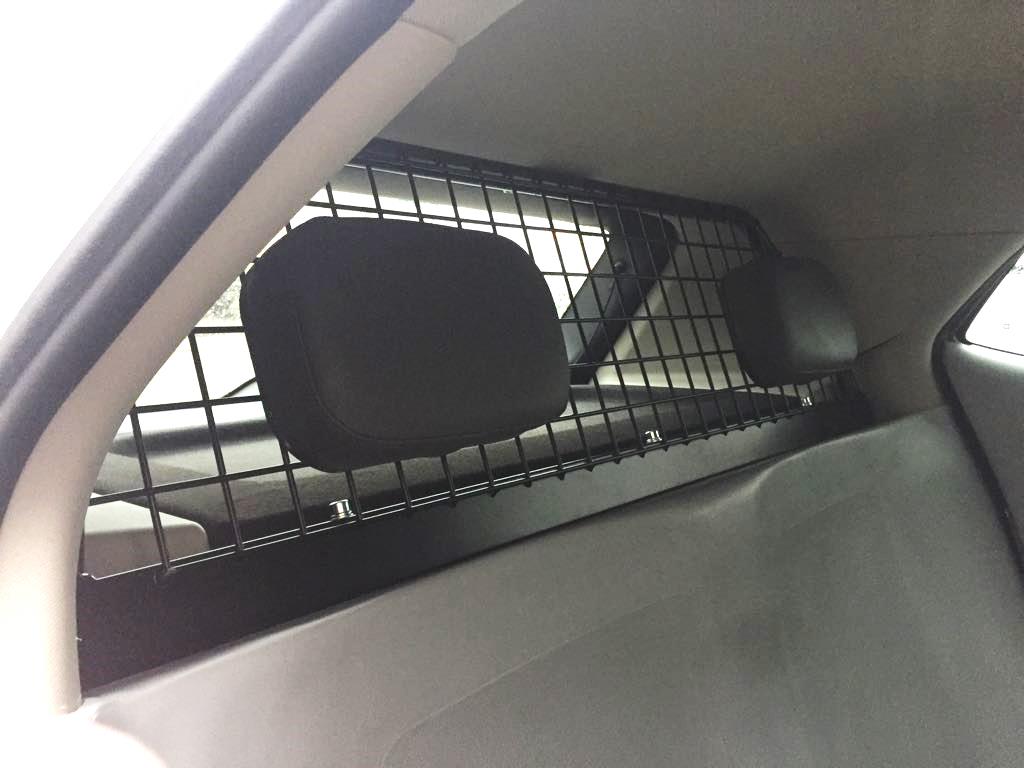 2.3.3. aizturēto nodalījumu no bagāžas nodalījuma atdala slēgta restota starpsiena, stacionāri nostiprināta augšējā daļā aiz divvietīga plastikāta sēdekļa. Starpsienas restes izgatavotas no metāla, izturīgas pret fizisku un mehānisku iedarbību, izmantojot materiālus un elementus, kuri nepieļauj iespēju gūt traumas. Režģu „acs” izmērs – ne vairāk kā 50x50 mm. Uz starpsienas nostiprināti aizmugurējo sēdvietu pagalvji:2.3.3. aizturēto nodalījumu no bagāžas nodalījuma atdala slēgta restota starpsiena, stacionāri nostiprināta augšējā daļā aiz divvietīga plastikāta sēdekļa. Starpsienas restes izgatavotas no metāla, izturīgas pret fizisku un mehānisku iedarbību, izmantojot materiālus un elementus, kuri nepieļauj iespēju gūt traumas. Režģu „acs” izmērs – ne vairāk kā 50x50 mm. Uz starpsienas nostiprināti aizmugurējo sēdvietu pagalvji:2.3.4. aizturēto nodalījums aprīkots ar piespiedu ventilācijas sistēmu. Ventilators iebūvēts starpsienā, nodrošinot gaisa plūsmu no pasažiera nodalījuma uz aizturēto nodalījumu. Ventilācijas sistēma ieslēdzama no autovadītāja vietas, slēdzis aprīkots ar ieslēgšanas gaismas indikatoru2.3.4. aizturēto nodalījums aprīkots ar piespiedu ventilācijas sistēmu. Ventilators iebūvēts starpsienā, nodrošinot gaisa plūsmu no pasažiera nodalījuma uz aizturēto nodalījumu. Ventilācijas sistēma ieslēdzama no autovadītāja vietas, slēdzis aprīkots ar ieslēgšanas gaismas indikatoru2.3.4. aizturēto nodalījums aprīkots ar piespiedu ventilācijas sistēmu. Ventilators iebūvēts starpsienā, nodrošinot gaisa plūsmu no pasažiera nodalījuma uz aizturēto nodalījumu. Ventilācijas sistēma ieslēdzama no autovadītāja vietas, slēdzis aprīkots ar ieslēgšanas gaismas indikatoru2.3.5. automašīnas aizmugurējām kreisā un labā sāna durvīm iekšējo rūpniecisko apdari aizstāt ar viegli kopjama un mehāniski izturīga plastikāta (kompozītmateriāla) uzlikām, izmantojot materiālus un stiprināšanas elementus, kuri nepieļauj iespēju gūt traumas. Uzlikām pilnībā jānosedz durvju iekšpusi zem logu līnijas un jānodrošina pret durvju nesankcionētu atvēršanu un bojāšanu no aizturēto nodalījuma puses.         Aizmugurējo sānu durvju stikliem jābūt nolīmētiem ar caurspīdīgo triecienizturīgo aizsarg plēvi2.3.5. automašīnas aizmugurējām kreisā un labā sāna durvīm iekšējo rūpniecisko apdari aizstāt ar viegli kopjama un mehāniski izturīga plastikāta (kompozītmateriāla) uzlikām, izmantojot materiālus un stiprināšanas elementus, kuri nepieļauj iespēju gūt traumas. Uzlikām pilnībā jānosedz durvju iekšpusi zem logu līnijas un jānodrošina pret durvju nesankcionētu atvēršanu un bojāšanu no aizturēto nodalījuma puses.         Aizmugurējo sānu durvju stikliem jābūt nolīmētiem ar caurspīdīgo triecienizturīgo aizsarg plēvi2.3.5. automašīnas aizmugurējām kreisā un labā sāna durvīm iekšējo rūpniecisko apdari aizstāt ar viegli kopjama un mehāniski izturīga plastikāta (kompozītmateriāla) uzlikām, izmantojot materiālus un stiprināšanas elementus, kuri nepieļauj iespēju gūt traumas. Uzlikām pilnībā jānosedz durvju iekšpusi zem logu līnijas un jānodrošina pret durvju nesankcionētu atvēršanu un bojāšanu no aizturēto nodalījuma puses.         Aizmugurējo sānu durvju stikliem jābūt nolīmētiem ar caurspīdīgo triecienizturīgo aizsarg plēvi2.3.6. autovadītāja un blakussēdētāja sēdekļiem uzlikti noņemami sēdekļu pārvalki. Sēdekļu pārvalku materiāls - biezs, pret berzi īpaši noturīgs, automobiļiem paredzēts neuzkrītošas tumšas krāsas audums (bez spilgti raiba raksta). Pārvalku detaļas izgatavotas no ādas vai īpaši nodilumizturīga ādas aizvietotāja. Detaļu konfigurāciju skatīt attēlā: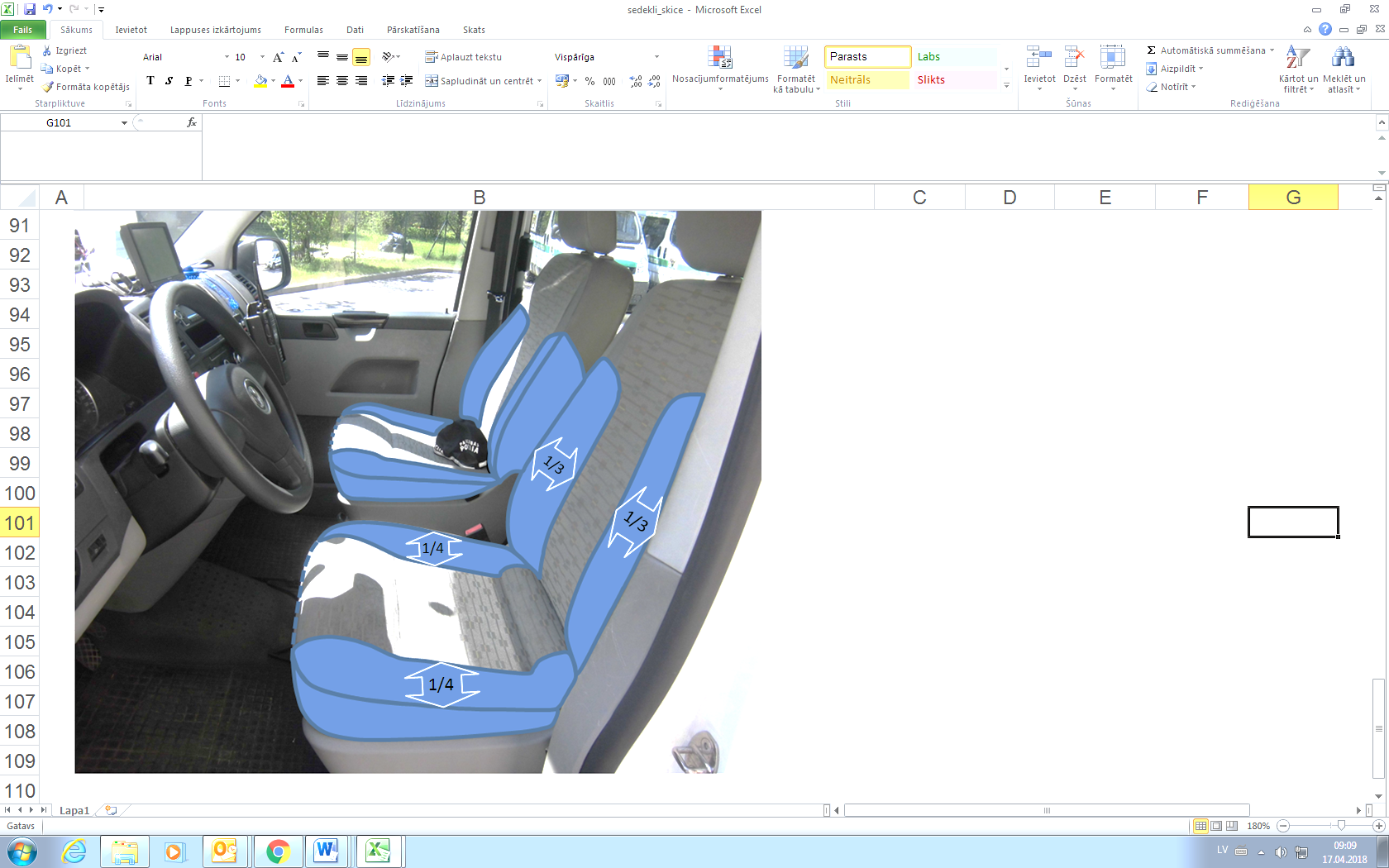 2.3.6. autovadītāja un blakussēdētāja sēdekļiem uzlikti noņemami sēdekļu pārvalki. Sēdekļu pārvalku materiāls - biezs, pret berzi īpaši noturīgs, automobiļiem paredzēts neuzkrītošas tumšas krāsas audums (bez spilgti raiba raksta). Pārvalku detaļas izgatavotas no ādas vai īpaši nodilumizturīga ādas aizvietotāja. Detaļu konfigurāciju skatīt attēlā:2.3.6. autovadītāja un blakussēdētāja sēdekļiem uzlikti noņemami sēdekļu pārvalki. Sēdekļu pārvalku materiāls - biezs, pret berzi īpaši noturīgs, automobiļiem paredzēts neuzkrītošas tumšas krāsas audums (bez spilgti raiba raksta). Pārvalku detaļas izgatavotas no ādas vai īpaši nodilumizturīga ādas aizvietotāja. Detaļu konfigurāciju skatīt attēlā:2.3.6. autovadītāja un blakussēdētāja sēdekļiem uzlikti noņemami sēdekļu pārvalki. Sēdekļu pārvalku materiāls - biezs, pret berzi īpaši noturīgs, automobiļiem paredzēts neuzkrītošas tumšas krāsas audums (bez spilgti raiba raksta). Pārvalku detaļas izgatavotas no ādas vai īpaši nodilumizturīga ādas aizvietotāja. Detaļu konfigurāciju skatīt attēlā:2.3.6. autovadītāja un blakussēdētāja sēdekļiem uzlikti noņemami sēdekļu pārvalki. Sēdekļu pārvalku materiāls - biezs, pret berzi īpaši noturīgs, automobiļiem paredzēts neuzkrītošas tumšas krāsas audums (bez spilgti raiba raksta). Pārvalku detaļas izgatavotas no ādas vai īpaši nodilumizturīga ādas aizvietotāja. Detaļu konfigurāciju skatīt attēlā:2.3.6. autovadītāja un blakussēdētāja sēdekļiem uzlikti noņemami sēdekļu pārvalki. Sēdekļu pārvalku materiāls - biezs, pret berzi īpaši noturīgs, automobiļiem paredzēts neuzkrītošas tumšas krāsas audums (bez spilgti raiba raksta). Pārvalku detaļas izgatavotas no ādas vai īpaši nodilumizturīga ādas aizvietotāja. Detaļu konfigurāciju skatīt attēlā:2.3.6. autovadītāja un blakussēdētāja sēdekļiem uzlikti noņemami sēdekļu pārvalki. Sēdekļu pārvalku materiāls - biezs, pret berzi īpaši noturīgs, automobiļiem paredzēts neuzkrītošas tumšas krāsas audums (bez spilgti raiba raksta). Pārvalku detaļas izgatavotas no ādas vai īpaši nodilumizturīga ādas aizvietotāja. Detaļu konfigurāciju skatīt attēlā:muguras atbalsta daļā ādas ielaiduma augstums ne mazāk kā 65% no atzveltnes augstuma;ādas ielaiduma platums (sēdekļa muguras daļai) katrā pusē 1/3 daļa no sēdekļa platuma;ādas ielaiduma platums (sēdekļa sēžamai daļai) katrā pusē 1/4 daļa no sēdekļa platuma;sēdvietas priekšējā daļā horizontāla griezuma vīle kontūra stingrībai;pagalvju pārvalki konstruktīvi izgatavoti kā atsevišķas patstāvīgas ar sēdekļu pārvalkiem nesavienotas detaļasmuguras atbalsta daļā ādas ielaiduma augstums ne mazāk kā 65% no atzveltnes augstuma;ādas ielaiduma platums (sēdekļa muguras daļai) katrā pusē 1/3 daļa no sēdekļa platuma;ādas ielaiduma platums (sēdekļa sēžamai daļai) katrā pusē 1/4 daļa no sēdekļa platuma;sēdvietas priekšējā daļā horizontāla griezuma vīle kontūra stingrībai;pagalvju pārvalki konstruktīvi izgatavoti kā atsevišķas patstāvīgas ar sēdekļu pārvalkiem nesavienotas detaļasmuguras atbalsta daļā ādas ielaiduma augstums ne mazāk kā 65% no atzveltnes augstuma;ādas ielaiduma platums (sēdekļa muguras daļai) katrā pusē 1/3 daļa no sēdekļa platuma;ādas ielaiduma platums (sēdekļa sēžamai daļai) katrā pusē 1/4 daļa no sēdekļa platuma;sēdvietas priekšējā daļā horizontāla griezuma vīle kontūra stingrībai;pagalvju pārvalki konstruktīvi izgatavoti kā atsevišķas patstāvīgas ar sēdekļu pārvalkiem nesavienotas detaļasmuguras atbalsta daļā ādas ielaiduma augstums ne mazāk kā 65% no atzveltnes augstuma;ādas ielaiduma platums (sēdekļa muguras daļai) katrā pusē 1/3 daļa no sēdekļa platuma;ādas ielaiduma platums (sēdekļa sēžamai daļai) katrā pusē 1/4 daļa no sēdekļa platuma;sēdvietas priekšējā daļā horizontāla griezuma vīle kontūra stingrībai;pagalvju pārvalki konstruktīvi izgatavoti kā atsevišķas patstāvīgas ar sēdekļu pārvalkiem nesavienotas detaļasmuguras atbalsta daļā ādas ielaiduma augstums ne mazāk kā 65% no atzveltnes augstuma;ādas ielaiduma platums (sēdekļa muguras daļai) katrā pusē 1/3 daļa no sēdekļa platuma;ādas ielaiduma platums (sēdekļa sēžamai daļai) katrā pusē 1/4 daļa no sēdekļa platuma;sēdvietas priekšējā daļā horizontāla griezuma vīle kontūra stingrībai;pagalvju pārvalki konstruktīvi izgatavoti kā atsevišķas patstāvīgas ar sēdekļu pārvalkiem nesavienotas detaļasmuguras atbalsta daļā ādas ielaiduma augstums ne mazāk kā 65% no atzveltnes augstuma;ādas ielaiduma platums (sēdekļa muguras daļai) katrā pusē 1/3 daļa no sēdekļa platuma;ādas ielaiduma platums (sēdekļa sēžamai daļai) katrā pusē 1/4 daļa no sēdekļa platuma;sēdvietas priekšējā daļā horizontāla griezuma vīle kontūra stingrībai;pagalvju pārvalki konstruktīvi izgatavoti kā atsevišķas patstāvīgas ar sēdekļu pārvalkiem nesavienotas detaļasmuguras atbalsta daļā ādas ielaiduma augstums ne mazāk kā 65% no atzveltnes augstuma;ādas ielaiduma platums (sēdekļa muguras daļai) katrā pusē 1/3 daļa no sēdekļa platuma;ādas ielaiduma platums (sēdekļa sēžamai daļai) katrā pusē 1/4 daļa no sēdekļa platuma;sēdvietas priekšējā daļā horizontāla griezuma vīle kontūra stingrībai;pagalvju pārvalki konstruktīvi izgatavoti kā atsevišķas patstāvīgas ar sēdekļu pārvalkiem nesavienotas detaļas2.3.7.automašīnas salonā saglabāt pasažieru un bagāžas nodalījuma ražotāja apgaismojumu pie griestiem2.3.7.automašīnas salonā saglabāt pasažieru un bagāžas nodalījuma ražotāja apgaismojumu pie griestiem2.3.7.automašīnas salonā saglabāt pasažieru un bagāžas nodalījuma ražotāja apgaismojumu pie griestiem2.3.7.automašīnas salonā saglabāt pasažieru un bagāžas nodalījuma ražotāja apgaismojumu pie griestiem2.3.7.automašīnas salonā saglabāt pasažieru un bagāžas nodalījuma ražotāja apgaismojumu pie griestiem2.3.7.automašīnas salonā saglabāt pasažieru un bagāžas nodalījuma ražotāja apgaismojumu pie griestiem2.3.7.automašīnas salonā saglabāt pasažieru un bagāžas nodalījuma ražotāja apgaismojumu pie griestiem2.3.8.aizturēto nodalījumā uzstādīts apgaismojums, piestiprināts uz starpsienas vai pie griestiem un norobežots ar aizsargrežģi, ieslēdzams no autovadītāja vietas ar ieslēgšanas gaismas indikatoru, kā arī automātiski ieslēdzams atverot automašīnas aizmugurējās sānu durvis2.3.8.aizturēto nodalījumā uzstādīts apgaismojums, piestiprināts uz starpsienas vai pie griestiem un norobežots ar aizsargrežģi, ieslēdzams no autovadītāja vietas ar ieslēgšanas gaismas indikatoru, kā arī automātiski ieslēdzams atverot automašīnas aizmugurējās sānu durvis2.3.8.aizturēto nodalījumā uzstādīts apgaismojums, piestiprināts uz starpsienas vai pie griestiem un norobežots ar aizsargrežģi, ieslēdzams no autovadītāja vietas ar ieslēgšanas gaismas indikatoru, kā arī automātiski ieslēdzams atverot automašīnas aizmugurējās sānu durvis2.3.8.aizturēto nodalījumā uzstādīts apgaismojums, piestiprināts uz starpsienas vai pie griestiem un norobežots ar aizsargrežģi, ieslēdzams no autovadītāja vietas ar ieslēgšanas gaismas indikatoru, kā arī automātiski ieslēdzams atverot automašīnas aizmugurējās sānu durvis2.3.8.aizturēto nodalījumā uzstādīts apgaismojums, piestiprināts uz starpsienas vai pie griestiem un norobežots ar aizsargrežģi, ieslēdzams no autovadītāja vietas ar ieslēgšanas gaismas indikatoru, kā arī automātiski ieslēdzams atverot automašīnas aizmugurējās sānu durvis2.3.8.aizturēto nodalījumā uzstādīts apgaismojums, piestiprināts uz starpsienas vai pie griestiem un norobežots ar aizsargrežģi, ieslēdzams no autovadītāja vietas ar ieslēgšanas gaismas indikatoru, kā arī automātiski ieslēdzams atverot automašīnas aizmugurējās sānu durvis2.3.8.aizturēto nodalījumā uzstādīts apgaismojums, piestiprināts uz starpsienas vai pie griestiem un norobežots ar aizsargrežģi, ieslēdzams no autovadītāja vietas ar ieslēgšanas gaismas indikatoru, kā arī automātiski ieslēdzams atverot automašīnas aizmugurējās sānu durvis2.3.9.priekšējā panelī, blakussēdētāja pusē jābūt izvietotam patstāvīgam (neatkarīgi no aizdedzes atslēgas stāvokļa), stacionāri iebūvētam USB strāvas pieslēgumam (5V, 1000 – 2000 mA) papildus elektroiekārtu uzlādei2.3.9.priekšējā panelī, blakussēdētāja pusē jābūt izvietotam patstāvīgam (neatkarīgi no aizdedzes atslēgas stāvokļa), stacionāri iebūvētam USB strāvas pieslēgumam (5V, 1000 – 2000 mA) papildus elektroiekārtu uzlādei2.3.9.priekšējā panelī, blakussēdētāja pusē jābūt izvietotam patstāvīgam (neatkarīgi no aizdedzes atslēgas stāvokļa), stacionāri iebūvētam USB strāvas pieslēgumam (5V, 1000 – 2000 mA) papildus elektroiekārtu uzlādei2.3.9.priekšējā panelī, blakussēdētāja pusē jābūt izvietotam patstāvīgam (neatkarīgi no aizdedzes atslēgas stāvokļa), stacionāri iebūvētam USB strāvas pieslēgumam (5V, 1000 – 2000 mA) papildus elektroiekārtu uzlādei2.3.9.priekšējā panelī, blakussēdētāja pusē jābūt izvietotam patstāvīgam (neatkarīgi no aizdedzes atslēgas stāvokļa), stacionāri iebūvētam USB strāvas pieslēgumam (5V, 1000 – 2000 mA) papildus elektroiekārtu uzlādei2.3.9.priekšējā panelī, blakussēdētāja pusē jābūt izvietotam patstāvīgam (neatkarīgi no aizdedzes atslēgas stāvokļa), stacionāri iebūvētam USB strāvas pieslēgumam (5V, 1000 – 2000 mA) papildus elektroiekārtu uzlādei2.3.9.priekšējā panelī, blakussēdētāja pusē jābūt izvietotam patstāvīgam (neatkarīgi no aizdedzes atslēgas stāvokļa), stacionāri iebūvētam USB strāvas pieslēgumam (5V, 1000 – 2000 mA) papildus elektroiekārtu uzlādei2.3.10.automašīnas motora pārsegu pilnībā aplīmēt ar caurspīdīgo aizsarg plēvi, kura pasargā krāsojumu no mehāniskiem bojājumiem (skrāpējumiem)2.3.10.automašīnas motora pārsegu pilnībā aplīmēt ar caurspīdīgo aizsarg plēvi, kura pasargā krāsojumu no mehāniskiem bojājumiem (skrāpējumiem)2.3.10.automašīnas motora pārsegu pilnībā aplīmēt ar caurspīdīgo aizsarg plēvi, kura pasargā krāsojumu no mehāniskiem bojājumiem (skrāpējumiem)2.3.10.automašīnas motora pārsegu pilnībā aplīmēt ar caurspīdīgo aizsarg plēvi, kura pasargā krāsojumu no mehāniskiem bojājumiem (skrāpējumiem)2.3.10.automašīnas motora pārsegu pilnībā aplīmēt ar caurspīdīgo aizsarg plēvi, kura pasargā krāsojumu no mehāniskiem bojājumiem (skrāpējumiem)2.3.10.automašīnas motora pārsegu pilnībā aplīmēt ar caurspīdīgo aizsarg plēvi, kura pasargā krāsojumu no mehāniskiem bojājumiem (skrāpējumiem)2.3.10.automašīnas motora pārsegu pilnībā aplīmēt ar caurspīdīgo aizsarg plēvi, kura pasargā krāsojumu no mehāniskiem bojājumiem (skrāpējumiem)2.3.11.automašīnai uzstādīto rūpnīcas (oriģinālo) motora aizsargu aizstāt vai papildināt ar pastiprinātas izturības dzinēja kartera aizsargu no augstas veiktspējas kompozītmateriāliem.2.3.11.automašīnai uzstādīto rūpnīcas (oriģinālo) motora aizsargu aizstāt vai papildināt ar pastiprinātas izturības dzinēja kartera aizsargu no augstas veiktspējas kompozītmateriāliem.2.3.11.automašīnai uzstādīto rūpnīcas (oriģinālo) motora aizsargu aizstāt vai papildināt ar pastiprinātas izturības dzinēja kartera aizsargu no augstas veiktspējas kompozītmateriāliem.2.3.11.automašīnai uzstādīto rūpnīcas (oriģinālo) motora aizsargu aizstāt vai papildināt ar pastiprinātas izturības dzinēja kartera aizsargu no augstas veiktspējas kompozītmateriāliem.2.3.11.automašīnai uzstādīto rūpnīcas (oriģinālo) motora aizsargu aizstāt vai papildināt ar pastiprinātas izturības dzinēja kartera aizsargu no augstas veiktspējas kompozītmateriāliem.2.3.11.automašīnai uzstādīto rūpnīcas (oriģinālo) motora aizsargu aizstāt vai papildināt ar pastiprinātas izturības dzinēja kartera aizsargu no augstas veiktspējas kompozītmateriāliem.2.3.11.automašīnai uzstādīto rūpnīcas (oriģinālo) motora aizsargu aizstāt vai papildināt ar pastiprinātas izturības dzinēja kartera aizsargu no augstas veiktspējas kompozītmateriāliem.3.Ātrumkārbas tips – manuālā (mehāniskā) 6 pārnesumuĀtrumkārbas tips – manuālā (mehāniskā) 6 pārnesumuĀtrumkārbas tips – manuālā (mehāniskā) 6 pārnesumuĀtrumkārbas tips – manuālā (mehāniskā) 6 pārnesumuĀtrumkārbas tips – manuālā (mehāniskā) 6 pārnesumuĀtrumkārbas tips – manuālā (mehāniskā) 6 pārnesumuĀtrumkārbas tips – manuālā (mehāniskā) 6 pārnesumuĀtrumkārbas tips – manuālā (mehāniskā) 6 pārnesumuĀtrumkārbas tips – manuālā (mehāniskā) 6 pārnesumu4.Dzinējs: Dzinējs: Dzinējs: Dzinējs: Dzinējs: Dzinējs: Dzinējs: Dzinējs: Dzinējs: 4.1.4.1.tips – dīzelis vai turbo dīzelis	tips – dīzelis vai turbo dīzelis	tips – dīzelis vai turbo dīzelis	dzinēja tipsdzinēja tips4.2.4.2.tilpums – ne mazāk kā 1590 cm3tilpums – ne mazāk kā 1590 cm3tilpums – ne mazāk kā 1590 cm3cm3cm34.3.4.3.jauda – ne mazāk kā  85 kWjauda – ne mazāk kā  85 kWjauda – ne mazāk kā  85 kWkWkW4.4.4.4.izplūdes gāzu emisijas līmenis - Latvijas Republikas un ES regulu 715/2007 un 443/2009 prasībām atbilstošs izmešu standarta līmenis, kurš nodrošina iespēju reģistrēt automašīnas Ceļu satiksmes drošības direkcijāizplūdes gāzu emisijas līmenis - Latvijas Republikas un ES regulu 715/2007 un 443/2009 prasībām atbilstošs izmešu standarta līmenis, kurš nodrošina iespēju reģistrēt automašīnas Ceļu satiksmes drošības direkcijāizplūdes gāzu emisijas līmenis - Latvijas Republikas un ES regulu 715/2007 un 443/2009 prasībām atbilstošs izmešu standarta līmenis, kurš nodrošina iespēju reģistrēt automašīnas Ceļu satiksmes drošības direkcijāizmešu standarta līmenisEUROizmešu standarta līmenisEURO4.5.4.5.CO2 izmešu daudzums nepārsniedz 150 g/kmCO2 izmešu daudzums nepārsniedz 150 g/kmCO2 izmešu daudzums nepārsniedz 150 g/kmg/kmg/km4.6.4.6.Oglekļa dioksīda (CO2) emisiju izmaksas uz kilogramuOglekļa dioksīda (CO2) emisiju izmaksas uz kilogramuOglekļa dioksīda (CO2) emisiju izmaksas uz kilogramuEUR/kgEUR/kg4.7.4.7.Slāpekļa oksīdu (NOx) emisijasSlāpekļa oksīdu (NOx) emisijasSlāpekļa oksīdu (NOx) emisijasg/kmg/km4.8.4.8.Metānu nesaturošo ogļūdeņražu (NMHC) emisijasMetānu nesaturošo ogļūdeņražu (NMHC) emisijasMetānu nesaturošo ogļūdeņražu (NMHC) emisijasg/kmg/km4.9.4.9.Cieto daļiņu (PM) emisijasCieto daļiņu (PM) emisijasCieto daļiņu (PM) emisijasg/kmg/km	5.Degviela: Degviela: Degviela: Degviela: Degviela: Degviela: Degviela: Degviela: Degviela: 5.1.5.1.tips – dīzeļdegvielatips – dīzeļdegvielatips – dīzeļdegvielatips – dīzeļdegvielatips – dīzeļdegvielatips – dīzeļdegvielatips – dīzeļdegviela5.2.5.2.degvielas patēriņš izmantojot automašīnu pilsētas satiksmē - ne vairāk par 10 litriem uz 100 kmdegvielas patēriņš izmantojot automašīnu pilsētas satiksmē - ne vairāk par 10 litriem uz 100 kmdegvielas patēriņš izmantojot automašīnu pilsētas satiksmē - ne vairāk par 10 litriem uz 100 kml/100 kml/100 km6.Piedziņas veids – visu riteņu piedziņa (4x4)Piedziņas veids – visu riteņu piedziņa (4x4)Piedziņas veids – visu riteņu piedziņa (4x4)Piedziņas veids – visu riteņu piedziņa (4x4)Piedziņas veids – visu riteņu piedziņa (4x4)Piedziņas veids – visu riteņu piedziņa (4x4)Piedziņas veids – visu riteņu piedziņa (4x4)Piedziņas veids – visu riteņu piedziņa (4x4)Piedziņas veids – visu riteņu piedziņa (4x4)7.Riteņi: Riteņi: Riteņi: Riteņi: Riteņi: Riteņi: Riteņi: Riteņi: Riteņi: 7.1.diski – vieglmetāladiski – vieglmetāladiski – vieglmetāladiski – vieglmetāladiski – vieglmetāladiski – vieglmetāladiski – vieglmetāladiski – vieglmetāla7.2.disku izmērs – ne mazāk kā 17 collasdisku izmērs – ne mazāk kā 17 collasdisku izmērs – ne mazāk kā 17 collasdisku izmērs – ne mazāk kā 17 collascollascollas8.Tehniskais obligātais aprīkojums:  Tehniskais obligātais aprīkojums:  Tehniskais obligātais aprīkojums:  Tehniskais obligātais aprīkojums:  Tehniskais obligātais aprīkojums:  Tehniskais obligātais aprīkojums:  Tehniskais obligātais aprīkojums:  Tehniskais obligātais aprīkojums:  Tehniskais obligātais aprīkojums:  8.1.8.1.elektroniskais dzinēja aizdedzes imobilaizerselektroniskais dzinēja aizdedzes imobilaizerselektroniskais dzinēja aizdedzes imobilaizerselektroniskais dzinēja aizdedzes imobilaizerselektroniskais dzinēja aizdedzes imobilaizerselektroniskais dzinēja aizdedzes imobilaizerselektroniskais dzinēja aizdedzes imobilaizers8.2.8.2.automašīnai uzstādīts dziļās izlādes AGM tehnoloģijas akumulatorsautomašīnai uzstādīts dziļās izlādes AGM tehnoloģijas akumulatorsautomašīnai uzstādīts dziļās izlādes AGM tehnoloģijas akumulatorsautomašīnai uzstādīts dziļās izlādes AGM tehnoloģijas akumulatorsautomašīnai uzstādīts dziļās izlādes AGM tehnoloģijas akumulatorsautomašīnai uzstādīts dziļās izlādes AGM tehnoloģijas akumulatorsautomašīnai uzstādīts dziļās izlādes AGM tehnoloģijas akumulators8.3.8.3.veikt automašīnu gaismu vadības bloka pārprogrammēšanu – pie iedarbināta automašīnas dzinēja, jābūt iespējai manuāli izslēgt automašīnas visas ārējās apgaismes ierīces veikt automašīnu gaismu vadības bloka pārprogrammēšanu – pie iedarbināta automašīnas dzinēja, jābūt iespējai manuāli izslēgt automašīnas visas ārējās apgaismes ierīces veikt automašīnu gaismu vadības bloka pārprogrammēšanu – pie iedarbināta automašīnas dzinēja, jābūt iespējai manuāli izslēgt automašīnas visas ārējās apgaismes ierīces veikt automašīnu gaismu vadības bloka pārprogrammēšanu – pie iedarbināta automašīnas dzinēja, jābūt iespējai manuāli izslēgt automašīnas visas ārējās apgaismes ierīces veikt automašīnu gaismu vadības bloka pārprogrammēšanu – pie iedarbināta automašīnas dzinēja, jābūt iespējai manuāli izslēgt automašīnas visas ārējās apgaismes ierīces veikt automašīnu gaismu vadības bloka pārprogrammēšanu – pie iedarbināta automašīnas dzinēja, jābūt iespējai manuāli izslēgt automašīnas visas ārējās apgaismes ierīces veikt automašīnu gaismu vadības bloka pārprogrammēšanu – pie iedarbināta automašīnas dzinēja, jābūt iespējai manuāli izslēgt automašīnas visas ārējās apgaismes ierīces 8.4.8.4.divas centralizētās aizslēgšanas/atslēgšanas tālvadības pultis (aizdedzes atslēgu komplekti)divas centralizētās aizslēgšanas/atslēgšanas tālvadības pultis (aizdedzes atslēgu komplekti)divas centralizētās aizslēgšanas/atslēgšanas tālvadības pultis (aizdedzes atslēgu komplekti)divas centralizētās aizslēgšanas/atslēgšanas tālvadības pultis (aizdedzes atslēgu komplekti)divas centralizētās aizslēgšanas/atslēgšanas tālvadības pultis (aizdedzes atslēgu komplekti)divas centralizētās aizslēgšanas/atslēgšanas tālvadības pultis (aizdedzes atslēgu komplekti)divas centralizētās aizslēgšanas/atslēgšanas tālvadības pultis (aizdedzes atslēgu komplekti)8.5.8.5.centrālā atslēga visām durvīm un signalizācija ar salona apsardzi komplektā ar divām tālvadības pultīmcentrālā atslēga visām durvīm un signalizācija ar salona apsardzi komplektā ar divām tālvadības pultīmcentrālā atslēga visām durvīm un signalizācija ar salona apsardzi komplektā ar divām tālvadības pultīmcentrālā atslēga visām durvīm un signalizācija ar salona apsardzi komplektā ar divām tālvadības pultīmcentrālā atslēga visām durvīm un signalizācija ar salona apsardzi komplektā ar divām tālvadības pultīmcentrālā atslēga visām durvīm un signalizācija ar salona apsardzi komplektā ar divām tālvadības pultīmcentrālā atslēga visām durvīm un signalizācija ar salona apsardzi komplektā ar divām tālvadības pultīm8.6.8.6.stūres pastiprinātājsstūres pastiprinātājsstūres pastiprinātājsstūres pastiprinātājsstūres pastiprinātājsstūres pastiprinātājsstūres pastiprinātājs8.7.8.7.teleskopisks un noliecams stūres statnisteleskopisks un noliecams stūres statnisteleskopisks un noliecams stūres statnisteleskopisks un noliecams stūres statnisteleskopisks un noliecams stūres statnisteleskopisks un noliecams stūres statnisteleskopisks un noliecams stūres statnis8.8.8.8.bremžu pretbloķēšanās sistēma – ABSbremžu pretbloķēšanās sistēma – ABSbremžu pretbloķēšanās sistēma – ABSbremžu pretbloķēšanās sistēma – ABSbremžu pretbloķēšanās sistēma – ABSbremžu pretbloķēšanās sistēma – ABSbremžu pretbloķēšanās sistēma – ABS8.9.8.9.automātiskā (elektroniskā) klimata kontroleautomātiskā (elektroniskā) klimata kontroleautomātiskā (elektroniskā) klimata kontroleautomātiskā (elektroniskā) klimata kontroleautomātiskā (elektroniskā) klimata kontroleautomātiskā (elektroniskā) klimata kontroleautomātiskā (elektroniskā) klimata kontrole8.10.8.10.elektriski regulējami ārējie sānskata spoguļi ar apsildielektriski regulējami ārējie sānskata spoguļi ar apsildielektriski regulējami ārējie sānskata spoguļi ar apsildielektriski regulējami ārējie sānskata spoguļi ar apsildielektriski regulējami ārējie sānskata spoguļi ar apsildielektriski regulējami ārējie sānskata spoguļi ar apsildielektriski regulējami ārējie sānskata spoguļi ar apsildi8.11.8.11.priekšējām durvīm elektriski logu pacēlājipriekšējām durvīm elektriski logu pacēlājipriekšējām durvīm elektriski logu pacēlājipriekšējām durvīm elektriski logu pacēlājipriekšējām durvīm elektriski logu pacēlājipriekšējām durvīm elektriski logu pacēlājipriekšējām durvīm elektriski logu pacēlāji8.12.8.12.aizmugurējo sānu durvju logu un aizmugurējā loga tonējums ar gaismas caurlaidību ne mazāk ka 30%aizmugurējo sānu durvju logu un aizmugurējā loga tonējums ar gaismas caurlaidību ne mazāk ka 30%aizmugurējo sānu durvju logu un aizmugurējā loga tonējums ar gaismas caurlaidību ne mazāk ka 30%aizmugurējo sānu durvju logu un aizmugurējā loga tonējums ar gaismas caurlaidību ne mazāk ka 30%aizmugurējo sānu durvju logu un aizmugurējā loga tonējums ar gaismas caurlaidību ne mazāk ka 30%aizmugurējo sānu durvju logu un aizmugurējā loga tonējums ar gaismas caurlaidību ne mazāk ka 30%aizmugurējo sānu durvju logu un aizmugurējā loga tonējums ar gaismas caurlaidību ne mazāk ka 30%8.13.8.13.ne mazāk kā 2 drošības gaisa spilveni vadītājam un blakus sēdētājam ne mazāk kā 2 drošības gaisa spilveni vadītājam un blakus sēdētājam ne mazāk kā 2 drošības gaisa spilveni vadītājam un blakus sēdētājam ne mazāk kā 2 drošības gaisa spilveni vadītājam un blakus sēdētājam ne mazāk kā 2 drošības gaisa spilveni vadītājam un blakus sēdētājam ne mazāk kā 2 drošības gaisa spilveni vadītājam un blakus sēdētājam ne mazāk kā 2 drošības gaisa spilveni vadītājam un blakus sēdētājam 9.Automašīnu jāpiegādā pilnā komplektācijā:Automašīnu jāpiegādā pilnā komplektācijā:Automašīnu jāpiegādā pilnā komplektācijā:Automašīnu jāpiegādā pilnā komplektācijā:Automašīnu jāpiegādā pilnā komplektācijā:Automašīnu jāpiegādā pilnā komplektācijā:Automašīnu jāpiegādā pilnā komplektācijā:Automašīnu jāpiegādā pilnā komplektācijā:Automašīnu jāpiegādā pilnā komplektācijā:9.1.9.1.pilna izmēra rezerves ritenis (piegādātājam jānodrošina)pilna izmēra rezerves ritenis (piegādātājam jānodrošina)pilna izmēra rezerves ritenis (piegādātājam jānodrošina)pilna izmēra rezerves ritenis (piegādātājam jānodrošina)pilna izmēra rezerves ritenis (piegādātājam jānodrošina)pilna izmēra rezerves ritenis (piegādātājam jānodrošina)pilna izmēra rezerves ritenis (piegādātājam jānodrošina)9.2.9.2.automašīnas pacēlājs (ja paredz ražotājs)automašīnas pacēlājs (ja paredz ražotājs)automašīnas pacēlājs (ja paredz ražotājs)automašīnas pacēlājs (ja paredz ražotājs)automašīnas pacēlājs (ja paredz ražotājs)automašīnas pacēlājs (ja paredz ražotājs)automašīnas pacēlājs (ja paredz ražotājs)9.3.9.3.instrumentu komplekts (ja paredz ražotājs)instrumentu komplekts (ja paredz ražotājs)instrumentu komplekts (ja paredz ražotājs)instrumentu komplekts (ja paredz ražotājs)instrumentu komplekts (ja paredz ražotājs)instrumentu komplekts (ja paredz ražotājs)instrumentu komplekts (ja paredz ražotājs)9.4.9.4.salona gumijas paklājiņi vadītāja un blakus sēdētāja vietāmsalona gumijas paklājiņi vadītāja un blakus sēdētāja vietāmsalona gumijas paklājiņi vadītāja un blakus sēdētāja vietāmsalona gumijas paklājiņi vadītāja un blakus sēdētāja vietāmsalona gumijas paklājiņi vadītāja un blakus sēdētāja vietāmsalona gumijas paklājiņi vadītāja un blakus sēdētāja vietāmsalona gumijas paklājiņi vadītāja un blakus sēdētāja vietām9.5.9.5.ugunsdzēšamais aparāts – tilpums 2 kg. ugunsdzēšamais aparāts – tilpums 2 kg. ugunsdzēšamais aparāts – tilpums 2 kg. ugunsdzēšamais aparāts – tilpums 2 kg. ugunsdzēšamais aparāts – tilpums 2 kg. ugunsdzēšamais aparāts – tilpums 2 kg. ugunsdzēšamais aparāts – tilpums 2 kg. 9.6.9.6.avārijas apstāšanās zīmeavārijas apstāšanās zīmeavārijas apstāšanās zīmeavārijas apstāšanās zīmeavārijas apstāšanās zīmeavārijas apstāšanās zīmeavārijas apstāšanās zīme9.7.9.7.medicīniskā aptieciņa (jāatbilst Ministru kabineta 2010.gada 3.augusta noteikumiem Nr.713)medicīniskā aptieciņa (jāatbilst Ministru kabineta 2010.gada 3.augusta noteikumiem Nr.713)medicīniskā aptieciņa (jāatbilst Ministru kabineta 2010.gada 3.augusta noteikumiem Nr.713)medicīniskā aptieciņa (jāatbilst Ministru kabineta 2010.gada 3.augusta noteikumiem Nr.713)medicīniskā aptieciņa (jāatbilst Ministru kabineta 2010.gada 3.augusta noteikumiem Nr.713)medicīniskā aptieciņa (jāatbilst Ministru kabineta 2010.gada 3.augusta noteikumiem Nr.713)medicīniskā aptieciņa (jāatbilst Ministru kabineta 2010.gada 3.augusta noteikumiem Nr.713)9.8.9.8.gaismu atstarojoša vestegaismu atstarojoša vestegaismu atstarojoša vestegaismu atstarojoša vestegaismu atstarojoša vestegaismu atstarojoša vestegaismu atstarojoša veste9.9.9.9.ekspluatācijas instrukcija latviešu valodāekspluatācijas instrukcija latviešu valodāekspluatācijas instrukcija latviešu valodāekspluatācijas instrukcija latviešu valodāekspluatācijas instrukcija latviešu valodāekspluatācijas instrukcija latviešu valodāekspluatācijas instrukcija latviešu valodā2. Speciālajam gaismas/skaņas aprīkojumam un trafarēšanai izvirzītās tehniskās prasības2. Speciālajam gaismas/skaņas aprīkojumam un trafarēšanai izvirzītās tehniskās prasības2. Speciālajam gaismas/skaņas aprīkojumam un trafarēšanai izvirzītās tehniskās prasības2. Speciālajam gaismas/skaņas aprīkojumam un trafarēšanai izvirzītās tehniskās prasības2. Speciālajam gaismas/skaņas aprīkojumam un trafarēšanai izvirzītās tehniskās prasības2. Speciālajam gaismas/skaņas aprīkojumam un trafarēšanai izvirzītās tehniskās prasības2. Speciālajam gaismas/skaņas aprīkojumam un trafarēšanai izvirzītās tehniskās prasības2. Speciālajam gaismas/skaņas aprīkojumam un trafarēšanai izvirzītās tehniskās prasības2. Speciālajam gaismas/skaņas aprīkojumam un trafarēšanai izvirzītās tehniskās prasības10.Automašīna aprīkojama ar:Automašīna aprīkojama ar:Automašīna aprīkojama ar:Automašīna aprīkojama ar:Automašīna aprīkojama ar:Automašīna aprīkojama ar:Automašīna aprīkojama ar:Automašīna aprīkojama ar:Automašīna aprīkojama ar:10.1.10.1.uz jumta stacionāri uzstādītu paneļa veida LED diožu bākuguni, kuras korpusā ir integrēta speciālā skaņas iekārta (sirēna/skaļrunis), kā arī sānu apgaismojuma prožektori (katras puses prožektors ieslēdzams atsevišķi, no autovadītāja vietas, poga ar ieslēgšanas gaismas indikatoru). Sānu apgaismojuma prožektori drīkst būt ieslēdzami kombinācijā tikai kopā ar automašīnas gabarīta gaismām. Bākuguņu paneļa izmērs proporcionāli jumta platumam (minimālais paneļa platums 1100 mm),  paneļa augstums kopā ar stiprinājumu nedrīkst pārsniegt 120 mm no jumta augšas, panelis izvietots automašīnas jumta priekšpusē  uz jumta stacionāri uzstādītu paneļa veida LED diožu bākuguni, kuras korpusā ir integrēta speciālā skaņas iekārta (sirēna/skaļrunis), kā arī sānu apgaismojuma prožektori (katras puses prožektors ieslēdzams atsevišķi, no autovadītāja vietas, poga ar ieslēgšanas gaismas indikatoru). Sānu apgaismojuma prožektori drīkst būt ieslēdzami kombinācijā tikai kopā ar automašīnas gabarīta gaismām. Bākuguņu paneļa izmērs proporcionāli jumta platumam (minimālais paneļa platums 1100 mm),  paneļa augstums kopā ar stiprinājumu nedrīkst pārsniegt 120 mm no jumta augšas, panelis izvietots automašīnas jumta priekšpusē  uz jumta stacionāri uzstādītu paneļa veida LED diožu bākuguni, kuras korpusā ir integrēta speciālā skaņas iekārta (sirēna/skaļrunis), kā arī sānu apgaismojuma prožektori (katras puses prožektors ieslēdzams atsevišķi, no autovadītāja vietas, poga ar ieslēgšanas gaismas indikatoru). Sānu apgaismojuma prožektori drīkst būt ieslēdzami kombinācijā tikai kopā ar automašīnas gabarīta gaismām. Bākuguņu paneļa izmērs proporcionāli jumta platumam (minimālais paneļa platums 1100 mm),  paneļa augstums kopā ar stiprinājumu nedrīkst pārsniegt 120 mm no jumta augšas, panelis izvietots automašīnas jumta priekšpusē  uz jumta stacionāri uzstādītu paneļa veida LED diožu bākuguni, kuras korpusā ir integrēta speciālā skaņas iekārta (sirēna/skaļrunis), kā arī sānu apgaismojuma prožektori (katras puses prožektors ieslēdzams atsevišķi, no autovadītāja vietas, poga ar ieslēgšanas gaismas indikatoru). Sānu apgaismojuma prožektori drīkst būt ieslēdzami kombinācijā tikai kopā ar automašīnas gabarīta gaismām. Bākuguņu paneļa izmērs proporcionāli jumta platumam (minimālais paneļa platums 1100 mm),  paneļa augstums kopā ar stiprinājumu nedrīkst pārsniegt 120 mm no jumta augšas, panelis izvietots automašīnas jumta priekšpusē  uz jumta stacionāri uzstādītu paneļa veida LED diožu bākuguni, kuras korpusā ir integrēta speciālā skaņas iekārta (sirēna/skaļrunis), kā arī sānu apgaismojuma prožektori (katras puses prožektors ieslēdzams atsevišķi, no autovadītāja vietas, poga ar ieslēgšanas gaismas indikatoru). Sānu apgaismojuma prožektori drīkst būt ieslēdzami kombinācijā tikai kopā ar automašīnas gabarīta gaismām. Bākuguņu paneļa izmērs proporcionāli jumta platumam (minimālais paneļa platums 1100 mm),  paneļa augstums kopā ar stiprinājumu nedrīkst pārsniegt 120 mm no jumta augšas, panelis izvietots automašīnas jumta priekšpusē  uz jumta stacionāri uzstādītu paneļa veida LED diožu bākuguni, kuras korpusā ir integrēta speciālā skaņas iekārta (sirēna/skaļrunis), kā arī sānu apgaismojuma prožektori (katras puses prožektors ieslēdzams atsevišķi, no autovadītāja vietas, poga ar ieslēgšanas gaismas indikatoru). Sānu apgaismojuma prožektori drīkst būt ieslēdzami kombinācijā tikai kopā ar automašīnas gabarīta gaismām. Bākuguņu paneļa izmērs proporcionāli jumta platumam (minimālais paneļa platums 1100 mm),  paneļa augstums kopā ar stiprinājumu nedrīkst pārsniegt 120 mm no jumta augšas, panelis izvietots automašīnas jumta priekšpusē  uz jumta stacionāri uzstādītu paneļa veida LED diožu bākuguni, kuras korpusā ir integrēta speciālā skaņas iekārta (sirēna/skaļrunis), kā arī sānu apgaismojuma prožektori (katras puses prožektors ieslēdzams atsevišķi, no autovadītāja vietas, poga ar ieslēgšanas gaismas indikatoru). Sānu apgaismojuma prožektori drīkst būt ieslēdzami kombinācijā tikai kopā ar automašīnas gabarīta gaismām. Bākuguņu paneļa izmērs proporcionāli jumta platumam (minimālais paneļa platums 1100 mm),  paneļa augstums kopā ar stiprinājumu nedrīkst pārsniegt 120 mm no jumta augšas, panelis izvietots automašīnas jumta priekšpusē  10.2.10.2.2 mirgojoši zilas krāsas LED diožu stroboskopi izvietoti uz priekšējās restes galveno lukturu līmenī vai uz priekšējā atdur stieņa un 2 stroboskopi automašīnas aizmugurējā daļā, izvietoti simetriski bagāžas nodalījuma iekšpusē, aizmugurējā stikla augšējos stūros.Stroboskopi ieslēdzami atsevišķi no bākuguns galvenā paneļa gaismām 2 mirgojoši zilas krāsas LED diožu stroboskopi izvietoti uz priekšējās restes galveno lukturu līmenī vai uz priekšējā atdur stieņa un 2 stroboskopi automašīnas aizmugurējā daļā, izvietoti simetriski bagāžas nodalījuma iekšpusē, aizmugurējā stikla augšējos stūros.Stroboskopi ieslēdzami atsevišķi no bākuguns galvenā paneļa gaismām 2 mirgojoši zilas krāsas LED diožu stroboskopi izvietoti uz priekšējās restes galveno lukturu līmenī vai uz priekšējā atdur stieņa un 2 stroboskopi automašīnas aizmugurējā daļā, izvietoti simetriski bagāžas nodalījuma iekšpusē, aizmugurējā stikla augšējos stūros.Stroboskopi ieslēdzami atsevišķi no bākuguns galvenā paneļa gaismām 2 mirgojoši zilas krāsas LED diožu stroboskopi izvietoti uz priekšējās restes galveno lukturu līmenī vai uz priekšējā atdur stieņa un 2 stroboskopi automašīnas aizmugurējā daļā, izvietoti simetriski bagāžas nodalījuma iekšpusē, aizmugurējā stikla augšējos stūros.Stroboskopi ieslēdzami atsevišķi no bākuguns galvenā paneļa gaismām 2 mirgojoši zilas krāsas LED diožu stroboskopi izvietoti uz priekšējās restes galveno lukturu līmenī vai uz priekšējā atdur stieņa un 2 stroboskopi automašīnas aizmugurējā daļā, izvietoti simetriski bagāžas nodalījuma iekšpusē, aizmugurējā stikla augšējos stūros.Stroboskopi ieslēdzami atsevišķi no bākuguns galvenā paneļa gaismām 2 mirgojoši zilas krāsas LED diožu stroboskopi izvietoti uz priekšējās restes galveno lukturu līmenī vai uz priekšējā atdur stieņa un 2 stroboskopi automašīnas aizmugurējā daļā, izvietoti simetriski bagāžas nodalījuma iekšpusē, aizmugurējā stikla augšējos stūros.Stroboskopi ieslēdzami atsevišķi no bākuguns galvenā paneļa gaismām 2 mirgojoši zilas krāsas LED diožu stroboskopi izvietoti uz priekšējās restes galveno lukturu līmenī vai uz priekšējā atdur stieņa un 2 stroboskopi automašīnas aizmugurējā daļā, izvietoti simetriski bagāžas nodalījuma iekšpusē, aizmugurējā stikla augšējos stūros.Stroboskopi ieslēdzami atsevišķi no bākuguns galvenā paneļa gaismām 10.3.10.3.speciālās gaismas un skaņas iekārtas vada ciparu vadības bloks ar iebūvētu skaņas pastiprinātāju, vadības pults ar iebūvēto mikrofonu un vadības pogām (apgaismojamām un ar ieslēgšanas gaismas indikatoru). Bākuguns vadības blokam jābūt speciālo gaismu nakts režīma funkcijai, kas speciālo gaismu spilgtumu samazina aptuveni par 50% speciālās gaismas un skaņas iekārtas vada ciparu vadības bloks ar iebūvētu skaņas pastiprinātāju, vadības pults ar iebūvēto mikrofonu un vadības pogām (apgaismojamām un ar ieslēgšanas gaismas indikatoru). Bākuguns vadības blokam jābūt speciālo gaismu nakts režīma funkcijai, kas speciālo gaismu spilgtumu samazina aptuveni par 50% speciālās gaismas un skaņas iekārtas vada ciparu vadības bloks ar iebūvētu skaņas pastiprinātāju, vadības pults ar iebūvēto mikrofonu un vadības pogām (apgaismojamām un ar ieslēgšanas gaismas indikatoru). Bākuguns vadības blokam jābūt speciālo gaismu nakts režīma funkcijai, kas speciālo gaismu spilgtumu samazina aptuveni par 50% speciālās gaismas un skaņas iekārtas vada ciparu vadības bloks ar iebūvētu skaņas pastiprinātāju, vadības pults ar iebūvēto mikrofonu un vadības pogām (apgaismojamām un ar ieslēgšanas gaismas indikatoru). Bākuguns vadības blokam jābūt speciālo gaismu nakts režīma funkcijai, kas speciālo gaismu spilgtumu samazina aptuveni par 50% speciālās gaismas un skaņas iekārtas vada ciparu vadības bloks ar iebūvētu skaņas pastiprinātāju, vadības pults ar iebūvēto mikrofonu un vadības pogām (apgaismojamām un ar ieslēgšanas gaismas indikatoru). Bākuguns vadības blokam jābūt speciālo gaismu nakts režīma funkcijai, kas speciālo gaismu spilgtumu samazina aptuveni par 50% speciālās gaismas un skaņas iekārtas vada ciparu vadības bloks ar iebūvētu skaņas pastiprinātāju, vadības pults ar iebūvēto mikrofonu un vadības pogām (apgaismojamām un ar ieslēgšanas gaismas indikatoru). Bākuguns vadības blokam jābūt speciālo gaismu nakts režīma funkcijai, kas speciālo gaismu spilgtumu samazina aptuveni par 50% speciālās gaismas un skaņas iekārtas vada ciparu vadības bloks ar iebūvētu skaņas pastiprinātāju, vadības pults ar iebūvēto mikrofonu un vadības pogām (apgaismojamām un ar ieslēgšanas gaismas indikatoru). Bākuguns vadības blokam jābūt speciālo gaismu nakts režīma funkcijai, kas speciālo gaismu spilgtumu samazina aptuveni par 50% 10.410.4aktivizējot speciālās skaņas iekārtas, automašīnas standarta signāls (vadāms no stūres) pārslēdzas un darbojas speciālās skaņas režīmā (Horn)aktivizējot speciālās skaņas iekārtas, automašīnas standarta signāls (vadāms no stūres) pārslēdzas un darbojas speciālās skaņas režīmā (Horn)aktivizējot speciālās skaņas iekārtas, automašīnas standarta signāls (vadāms no stūres) pārslēdzas un darbojas speciālās skaņas režīmā (Horn)aktivizējot speciālās skaņas iekārtas, automašīnas standarta signāls (vadāms no stūres) pārslēdzas un darbojas speciālās skaņas režīmā (Horn)aktivizējot speciālās skaņas iekārtas, automašīnas standarta signāls (vadāms no stūres) pārslēdzas un darbojas speciālās skaņas režīmā (Horn)aktivizējot speciālās skaņas iekārtas, automašīnas standarta signāls (vadāms no stūres) pārslēdzas un darbojas speciālās skaņas režīmā (Horn)aktivizējot speciālās skaņas iekārtas, automašīnas standarta signāls (vadāms no stūres) pārslēdzas un darbojas speciālās skaņas režīmā (Horn)10.5.10.5.uzlīmēt atpazīšanas simbolus - 3 ģērboņus, 4 borta numuru komplektus un brīdinājuma zīmi (atbilstoši spēkā esošajiem LV normatīvajiem aktiem) uzlīmes formā, kas informē par video novērošanas veikšanu (uzlīme no iekšpuses ielīmēta automašīnas augšējā labajā vējstikla stūrī).    Trafarēšanas uzlīmju izgatavošanā izmantot tikai speciālās pašlīmējošās auto līmplēves, kas ir elastīgas un noturīgas uz liektām virsmām, mainīgo laika apstākļu noturīgas un kurām ir ilgs ekspluatācijas laiks (5-7gadi)uzlīmēt atpazīšanas simbolus - 3 ģērboņus, 4 borta numuru komplektus un brīdinājuma zīmi (atbilstoši spēkā esošajiem LV normatīvajiem aktiem) uzlīmes formā, kas informē par video novērošanas veikšanu (uzlīme no iekšpuses ielīmēta automašīnas augšējā labajā vējstikla stūrī).    Trafarēšanas uzlīmju izgatavošanā izmantot tikai speciālās pašlīmējošās auto līmplēves, kas ir elastīgas un noturīgas uz liektām virsmām, mainīgo laika apstākļu noturīgas un kurām ir ilgs ekspluatācijas laiks (5-7gadi)uzlīmēt atpazīšanas simbolus - 3 ģērboņus, 4 borta numuru komplektus un brīdinājuma zīmi (atbilstoši spēkā esošajiem LV normatīvajiem aktiem) uzlīmes formā, kas informē par video novērošanas veikšanu (uzlīme no iekšpuses ielīmēta automašīnas augšējā labajā vējstikla stūrī).    Trafarēšanas uzlīmju izgatavošanā izmantot tikai speciālās pašlīmējošās auto līmplēves, kas ir elastīgas un noturīgas uz liektām virsmām, mainīgo laika apstākļu noturīgas un kurām ir ilgs ekspluatācijas laiks (5-7gadi)uzlīmēt atpazīšanas simbolus - 3 ģērboņus, 4 borta numuru komplektus un brīdinājuma zīmi (atbilstoši spēkā esošajiem LV normatīvajiem aktiem) uzlīmes formā, kas informē par video novērošanas veikšanu (uzlīme no iekšpuses ielīmēta automašīnas augšējā labajā vējstikla stūrī).    Trafarēšanas uzlīmju izgatavošanā izmantot tikai speciālās pašlīmējošās auto līmplēves, kas ir elastīgas un noturīgas uz liektām virsmām, mainīgo laika apstākļu noturīgas un kurām ir ilgs ekspluatācijas laiks (5-7gadi)uzlīmēt atpazīšanas simbolus - 3 ģērboņus, 4 borta numuru komplektus un brīdinājuma zīmi (atbilstoši spēkā esošajiem LV normatīvajiem aktiem) uzlīmes formā, kas informē par video novērošanas veikšanu (uzlīme no iekšpuses ielīmēta automašīnas augšējā labajā vējstikla stūrī).    Trafarēšanas uzlīmju izgatavošanā izmantot tikai speciālās pašlīmējošās auto līmplēves, kas ir elastīgas un noturīgas uz liektām virsmām, mainīgo laika apstākļu noturīgas un kurām ir ilgs ekspluatācijas laiks (5-7gadi)uzlīmēt atpazīšanas simbolus - 3 ģērboņus, 4 borta numuru komplektus un brīdinājuma zīmi (atbilstoši spēkā esošajiem LV normatīvajiem aktiem) uzlīmes formā, kas informē par video novērošanas veikšanu (uzlīme no iekšpuses ielīmēta automašīnas augšējā labajā vējstikla stūrī).    Trafarēšanas uzlīmju izgatavošanā izmantot tikai speciālās pašlīmējošās auto līmplēves, kas ir elastīgas un noturīgas uz liektām virsmām, mainīgo laika apstākļu noturīgas un kurām ir ilgs ekspluatācijas laiks (5-7gadi)uzlīmēt atpazīšanas simbolus - 3 ģērboņus, 4 borta numuru komplektus un brīdinājuma zīmi (atbilstoši spēkā esošajiem LV normatīvajiem aktiem) uzlīmes formā, kas informē par video novērošanas veikšanu (uzlīme no iekšpuses ielīmēta automašīnas augšējā labajā vējstikla stūrī).    Trafarēšanas uzlīmju izgatavošanā izmantot tikai speciālās pašlīmējošās auto līmplēves, kas ir elastīgas un noturīgas uz liektām virsmām, mainīgo laika apstākļu noturīgas un kurām ir ilgs ekspluatācijas laiks (5-7gadi)10.6. 10.6. virsbūves trafarēšana ar speciālo krāsojumu un automašīnas aprīkošana ar speciālo gaismu/skaņu sistēmām - atbilstoši Latvijas Valsts standartam LVS 63:2015. punkti 1.2., 2.7., 3., 4. un 5.virsbūves trafarēšana ar speciālo krāsojumu un automašīnas aprīkošana ar speciālo gaismu/skaņu sistēmām - atbilstoši Latvijas Valsts standartam LVS 63:2015. punkti 1.2., 2.7., 3., 4. un 5.virsbūves trafarēšana ar speciālo krāsojumu un automašīnas aprīkošana ar speciālo gaismu/skaņu sistēmām - atbilstoši Latvijas Valsts standartam LVS 63:2015. punkti 1.2., 2.7., 3., 4. un 5.virsbūves trafarēšana ar speciālo krāsojumu un automašīnas aprīkošana ar speciālo gaismu/skaņu sistēmām - atbilstoši Latvijas Valsts standartam LVS 63:2015. punkti 1.2., 2.7., 3., 4. un 5.virsbūves trafarēšana ar speciālo krāsojumu un automašīnas aprīkošana ar speciālo gaismu/skaņu sistēmām - atbilstoši Latvijas Valsts standartam LVS 63:2015. punkti 1.2., 2.7., 3., 4. un 5.virsbūves trafarēšana ar speciālo krāsojumu un automašīnas aprīkošana ar speciālo gaismu/skaņu sistēmām - atbilstoši Latvijas Valsts standartam LVS 63:2015. punkti 1.2., 2.7., 3., 4. un 5.virsbūves trafarēšana ar speciālo krāsojumu un automašīnas aprīkošana ar speciālo gaismu/skaņu sistēmām - atbilstoši Latvijas Valsts standartam LVS 63:2015. punkti 1.2., 2.7., 3., 4. un 5.3. Automašīnas aprīkošana ar video un audio iekārtām3. Automašīnas aprīkošana ar video un audio iekārtām3. Automašīnas aprīkošana ar video un audio iekārtām3. Automašīnas aprīkošana ar video un audio iekārtām3. Automašīnas aprīkošana ar video un audio iekārtām3. Automašīnas aprīkošana ar video un audio iekārtām3. Automašīnas aprīkošana ar video un audio iekārtām3. Automašīnas aprīkošana ar video un audio iekārtām3. Automašīnas aprīkošana ar video un audio iekārtām11.Videonovērošanas ieraksta iekārtai jānodrošina:Videonovērošanas ieraksta iekārtai jānodrošina:Videonovērošanas ieraksta iekārtai jānodrošina:Videonovērošanas ieraksta iekārtai jānodrošina:Videonovērošanas ieraksta iekārtai jānodrošina:Videonovērošanas ieraksta iekārtai jānodrošina:Videonovērošanas ieraksta iekārtai jānodrošina:Videonovērošanas ieraksta iekārtai jānodrošina:Videonovērošanas ieraksta iekārtai jānodrošina:11.1.11.1.11.1.11.1.audio/video nepārtraukta sinhronizēta ieraksta uzglabāšanu ne mazāk kā 3 diennakšu laika periodāaudio/video nepārtraukta sinhronizēta ieraksta uzglabāšanu ne mazāk kā 3 diennakšu laika periodāaudio/video nepārtraukta sinhronizēta ieraksta uzglabāšanu ne mazāk kā 3 diennakšu laika periodāaudio/video nepārtraukta sinhronizēta ieraksta uzglabāšanu ne mazāk kā 3 diennakšu laika periodāaudio/video nepārtraukta sinhronizēta ieraksta uzglabāšanu ne mazāk kā 3 diennakšu laika periodā11.2.11.2.11.2.11.2.tiešsaistes datu nodošana uz RPP videonovērošanas sistēmu un paralēla datu uzglabāšana uz SD kartēm. Iekārtā jābūt iespējai ievietot 2 SD atmiņas kartestiešsaistes datu nodošana uz RPP videonovērošanas sistēmu un paralēla datu uzglabāšana uz SD kartēm. Iekārtā jābūt iespējai ievietot 2 SD atmiņas kartestiešsaistes datu nodošana uz RPP videonovērošanas sistēmu un paralēla datu uzglabāšana uz SD kartēm. Iekārtā jābūt iespējai ievietot 2 SD atmiņas kartestiešsaistes datu nodošana uz RPP videonovērošanas sistēmu un paralēla datu uzglabāšana uz SD kartēm. Iekārtā jābūt iespējai ievietot 2 SD atmiņas kartestiešsaistes datu nodošana uz RPP videonovērošanas sistēmu un paralēla datu uzglabāšana uz SD kartēm. Iekārtā jābūt iespējai ievietot 2 SD atmiņas kartes11.3.11.3.11.3.11.3. iekārtas ir jāintegrē RPP videonovērošanas sistēmā iekārtas ir jāintegrē RPP videonovērošanas sistēmā iekārtas ir jāintegrē RPP videonovērošanas sistēmā iekārtas ir jāintegrē RPP videonovērošanas sistēmā iekārtas ir jāintegrē RPP videonovērošanas sistēmā11.4.11.4.11.4.11.4.video ierakstam jāpievieno tekstuālie lauki – automašīnas borta un/vai valsts numurs, aktuālais datums, laiks video ierakstam jāpievieno tekstuālie lauki – automašīnas borta un/vai valsts numurs, aktuālais datums, laiks video ierakstam jāpievieno tekstuālie lauki – automašīnas borta un/vai valsts numurs, aktuālais datums, laiks video ierakstam jāpievieno tekstuālie lauki – automašīnas borta un/vai valsts numurs, aktuālais datums, laiks video ierakstam jāpievieno tekstuālie lauki – automašīnas borta un/vai valsts numurs, aktuālais datums, laiks 11.5.11.5.11.5.11.5.iekārtas darbības temperatūra vismaz no -30°C līdz +55°C iekārtas darbības temperatūra vismaz no -30°C līdz +55°C iekārtas darbības temperatūra vismaz no -30°C līdz +55°C iekārtas darbības temperatūra vismaz no -30°C līdz +55°C iekārtas darbības temperatūra vismaz no -30°C līdz +55°C 11.6.11.6.11.6.11.6.videosignāls jāuzglabā saspiestā veidā videosignāls jāuzglabā saspiestā veidā videosignāls jāuzglabā saspiestā veidā videosignāls jāuzglabā saspiestā veidā videosignāls jāuzglabā saspiestā veidā 11.7.11.7.11.7.11.7.videokameras un iekārtas savienojumam jābūt nodrošinātam pret iespējamiem mehāniskiem bojājumiemvideokameras un iekārtas savienojumam jābūt nodrošinātam pret iespējamiem mehāniskiem bojājumiemvideokameras un iekārtas savienojumam jābūt nodrošinātam pret iespējamiem mehāniskiem bojājumiemvideokameras un iekārtas savienojumam jābūt nodrošinātam pret iespējamiem mehāniskiem bojājumiemvideokameras un iekārtas savienojumam jābūt nodrošinātam pret iespējamiem mehāniskiem bojājumiem11.8.11.8.11.8.11.8.iekārtai jāspēj nodrošināt WDR (wide dynamic range) funkcijaiekārtai jāspēj nodrošināt WDR (wide dynamic range) funkcijaiekārtai jāspēj nodrošināt WDR (wide dynamic range) funkcijaiekārtai jāspēj nodrošināt WDR (wide dynamic range) funkcijaiekārtai jāspēj nodrošināt WDR (wide dynamic range) funkcija11.9.11.9.11.9.11.9.iekārtai jāspēj nodrošināt video izšķirtspēja 1080p izšķirtspējā (12.5/15 kadri sekundē) un 720p izšķirtspējā (25/30 kadri sekundē)iekārtai jāspēj nodrošināt video izšķirtspēja 1080p izšķirtspējā (12.5/15 kadri sekundē) un 720p izšķirtspējā (25/30 kadri sekundē)iekārtai jāspēj nodrošināt video izšķirtspēja 1080p izšķirtspējā (12.5/15 kadri sekundē) un 720p izšķirtspējā (25/30 kadri sekundē)iekārtai jāspēj nodrošināt video izšķirtspēja 1080p izšķirtspējā (12.5/15 kadri sekundē) un 720p izšķirtspējā (25/30 kadri sekundē)iekārtai jāspēj nodrošināt video izšķirtspēja 1080p izšķirtspējā (12.5/15 kadri sekundē) un 720p izšķirtspējā (25/30 kadri sekundē)11.10.11.10.11.10.11.10.iekārtas atmiņa 1024 MB RAM, 256 MB Flash vai lielākaiekārtas atmiņa 1024 MB RAM, 256 MB Flash vai lielākaiekārtas atmiņa 1024 MB RAM, 256 MB Flash vai lielākaiekārtas atmiņa 1024 MB RAM, 256 MB Flash vai lielākaiekārtas atmiņa 1024 MB RAM, 256 MB Flash vai lielāka11.11.11.11.11.11.11.11.ieraksta iekārtas darbības uzsākšana automātiska pēc automašīnas dzinēja iedarbināšanas un pārtraukšana ar 10 minūšu aizturi pēc automašīnas dzinēja izslēgšanas ieraksta iekārtas darbības uzsākšana automātiska pēc automašīnas dzinēja iedarbināšanas un pārtraukšana ar 10 minūšu aizturi pēc automašīnas dzinēja izslēgšanas ieraksta iekārtas darbības uzsākšana automātiska pēc automašīnas dzinēja iedarbināšanas un pārtraukšana ar 10 minūšu aizturi pēc automašīnas dzinēja izslēgšanas ieraksta iekārtas darbības uzsākšana automātiska pēc automašīnas dzinēja iedarbināšanas un pārtraukšana ar 10 minūšu aizturi pēc automašīnas dzinēja izslēgšanas ieraksta iekārtas darbības uzsākšana automātiska pēc automašīnas dzinēja iedarbināšanas un pārtraukšana ar 10 minūšu aizturi pēc automašīnas dzinēja izslēgšanas 11.12.11.12.11.12.11.12.kopā ar iekārtu jānodrošina tai nepieciešamā programmatūra. Iekārtas programmatūrai jānodrošina “Edge Storage”, AXIS Zipstream vai alternatīvas funkcijaskopā ar iekārtu jānodrošina tai nepieciešamā programmatūra. Iekārtas programmatūrai jānodrošina “Edge Storage”, AXIS Zipstream vai alternatīvas funkcijaskopā ar iekārtu jānodrošina tai nepieciešamā programmatūra. Iekārtas programmatūrai jānodrošina “Edge Storage”, AXIS Zipstream vai alternatīvas funkcijaskopā ar iekārtu jānodrošina tai nepieciešamā programmatūra. Iekārtas programmatūrai jānodrošina “Edge Storage”, AXIS Zipstream vai alternatīvas funkcijas11.13.11.13.11.13.11.13.iekārtai jānodrošina iespēja pieslēgties izmantojot planšetdatoru ar Android operētājsistēmu.iekārtai jānodrošina iespēja pieslēgties izmantojot planšetdatoru ar Android operētājsistēmu.iekārtai jānodrošina iespēja pieslēgties izmantojot planšetdatoru ar Android operētājsistēmu.iekārtai jānodrošina iespēja pieslēgties izmantojot planšetdatoru ar Android operētājsistēmu.12.Modulis bezvadu tīkla nodrošināšanai:Modulis bezvadu tīkla nodrošināšanai:Modulis bezvadu tīkla nodrošināšanai:Modulis bezvadu tīkla nodrošināšanai:Modulis bezvadu tīkla nodrošināšanai:Modulis bezvadu tīkla nodrošināšanai:Modulis bezvadu tīkla nodrošināšanai:Modulis bezvadu tīkla nodrošināšanai:12.1.12.1.12.1.12.1.jānodrošina iespēja augšupielādēt ierakstītos datus uz tīkla serveriem izmantojot LTE/UMTS/GSM/GPRS/EDGE tehnoloģijujānodrošina iespēja augšupielādēt ierakstītos datus uz tīkla serveriem izmantojot LTE/UMTS/GSM/GPRS/EDGE tehnoloģijujānodrošina iespēja augšupielādēt ierakstītos datus uz tīkla serveriem izmantojot LTE/UMTS/GSM/GPRS/EDGE tehnoloģijujānodrošina iespēja augšupielādēt ierakstītos datus uz tīkla serveriem izmantojot LTE/UMTS/GSM/GPRS/EDGE tehnoloģiju12.2.12.2.12.2.12.2.LTE modulim jābūt triecienizturīgam, noturīgam pret vibrācijām, noturīgam pret putekļiem un mitrumu LTE modulim jābūt triecienizturīgam, noturīgam pret vibrācijām, noturīgam pret putekļiem un mitrumu LTE modulim jābūt triecienizturīgam, noturīgam pret vibrācijām, noturīgam pret putekļiem un mitrumu LTE modulim jābūt triecienizturīgam, noturīgam pret vibrācijām, noturīgam pret putekļiem un mitrumu 12.3.12.3.12.3.12.3.modulim jānodrošina WiFi savienojuma iespēja ar 64/128-bit WEP,WPA, WPA2, WPA&WPA2 šifrēšanas metodēmmodulim jānodrošina WiFi savienojuma iespēja ar 64/128-bit WEP,WPA, WPA2, WPA&WPA2 šifrēšanas metodēmmodulim jānodrošina WiFi savienojuma iespēja ar 64/128-bit WEP,WPA, WPA2, WPA&WPA2 šifrēšanas metodēmmodulim jānodrošina WiFi savienojuma iespēja ar 64/128-bit WEP,WPA, WPA2, WPA&WPA2 šifrēšanas metodēm12.4.12.4.12.4.12.4.iekārtas darbības temperatūra vismaz no -30°C līdz +55°Ciekārtas darbības temperatūra vismaz no -30°C līdz +55°Ciekārtas darbības temperatūra vismaz no -30°C līdz +55°Ciekārtas darbības temperatūra vismaz no -30°C līdz +55°C12.5.12.5.12.5.12.5.  moduļa izmērs nav lielāks kā 80mm x 106mm x 46mm  moduļa izmērs nav lielāks kā 80mm x 106mm x 46mm  moduļa izmērs nav lielāks kā 80mm x 106mm x 46mm  moduļa izmērs nav lielāks kā 80mm x 106mm x 46mm13.Video novērošanas kamera Nr. 1Video novērošanas kamera Nr. 1Video novērošanas kamera Nr. 1Video novērošanas kamera Nr. 1Video novērošanas kamera Nr. 1Video novērošanas kamera Nr. 1Video novērošanas kamera Nr. 1Video novērošanas kamera Nr. 113.1.13.1.13.1.13.1.krāsaina diena/nakts tipa kamera. Ar maksimālo izšķirtspēju 1080p (1920x1080), 1/2.8”, 0.3 lux. Jānodrošina iespēja izmantot WDR funkciju krāsaina diena/nakts tipa kamera. Ar maksimālo izšķirtspēju 1080p (1920x1080), 1/2.8”, 0.3 lux. Jānodrošina iespēja izmantot WDR funkciju krāsaina diena/nakts tipa kamera. Ar maksimālo izšķirtspēju 1080p (1920x1080), 1/2.8”, 0.3 lux. Jānodrošina iespēja izmantot WDR funkciju krāsaina diena/nakts tipa kamera. Ar maksimālo izšķirtspēju 1080p (1920x1080), 1/2.8”, 0.3 lux. Jānodrošina iespēja izmantot WDR funkciju 13.2.13.2.13.2.13.2.videokameras barošana un savienošana ar ieraksta iekārtu jānodrošina ar vienu kabeli, bez papildus savienojumiem (PoE)videokameras barošana un savienošana ar ieraksta iekārtu jānodrošina ar vienu kabeli, bez papildus savienojumiem (PoE)videokameras barošana un savienošana ar ieraksta iekārtu jānodrošina ar vienu kabeli, bez papildus savienojumiem (PoE)videokameras barošana un savienošana ar ieraksta iekārtu jānodrošina ar vienu kabeli, bez papildus savienojumiem (PoE)13.3.13.3.13.3.13.3.kameras izmērs ne lielāks kā 69mm garumā un 30mm diametrākameras izmērs ne lielāks kā 69mm garumā un 30mm diametrākameras izmērs ne lielāks kā 69mm garumā un 30mm diametrākameras izmērs ne lielāks kā 69mm garumā un 30mm diametrā13.4.13.4.13.4.13.4.videokameras izvietojums automašīnas salonā saskaņojams ar pasūtītājuvideokameras izvietojums automašīnas salonā saskaņojams ar pasūtītājuvideokameras izvietojums automašīnas salonā saskaņojams ar pasūtītājuvideokameras izvietojums automašīnas salonā saskaņojams ar pasūtītāju13.5.13.5.13.5.13.5.kameras objektīvam jānodrošina ne mazāk kā 97 grādu horizontālais skata leņķis un ne mazāk kā 53 grādu vertikālais skata leņķis pie 1080p izšķirtspējaskameras objektīvam jānodrošina ne mazāk kā 97 grādu horizontālais skata leņķis un ne mazāk kā 53 grādu vertikālais skata leņķis pie 1080p izšķirtspējaskameras objektīvam jānodrošina ne mazāk kā 97 grādu horizontālais skata leņķis un ne mazāk kā 53 grādu vertikālais skata leņķis pie 1080p izšķirtspējaskameras objektīvam jānodrošina ne mazāk kā 97 grādu horizontālais skata leņķis un ne mazāk kā 53 grādu vertikālais skata leņķis pie 1080p izšķirtspējas13.6.13.6.13.6.13.6.iekārtas korpusam jānodrošina aizsardzība pret triecieniem, vibrācijām, putekļiem un mitrumuiekārtas korpusam jānodrošina aizsardzība pret triecieniem, vibrācijām, putekļiem un mitrumuiekārtas korpusam jānodrošina aizsardzība pret triecieniem, vibrācijām, putekļiem un mitrumuiekārtas korpusam jānodrošina aizsardzība pret triecieniem, vibrācijām, putekļiem un mitrumu13.7.13.7.13.7.13.7.iekārtas darbības temperatūra vismaz no -30°C līdz +55°C, barošanas spriegums 12VDCiekārtas darbības temperatūra vismaz no -30°C līdz +55°C, barošanas spriegums 12VDCiekārtas darbības temperatūra vismaz no -30°C līdz +55°C, barošanas spriegums 12VDCiekārtas darbības temperatūra vismaz no -30°C līdz +55°C, barošanas spriegums 12VDC14.Video novērošanas kamera Nr.2Video novērošanas kamera Nr.2Video novērošanas kamera Nr.2Video novērošanas kamera Nr.2Video novērošanas kamera Nr.2Video novērošanas kamera Nr.2Video novērošanas kamera Nr.2Video novērošanas kamera Nr.214.1.14.1.14.1.14.1.krāsaina diena/nakts tipa kamera. Ar maksimālo izšķirtspēju 1080p (1920x1080), 1/2.8”, 0.3 lux. Jānodrošina iespēja izmantot WDR funkcijukrāsaina diena/nakts tipa kamera. Ar maksimālo izšķirtspēju 1080p (1920x1080), 1/2.8”, 0.3 lux. Jānodrošina iespēja izmantot WDR funkcijukrāsaina diena/nakts tipa kamera. Ar maksimālo izšķirtspēju 1080p (1920x1080), 1/2.8”, 0.3 lux. Jānodrošina iespēja izmantot WDR funkcijukrāsaina diena/nakts tipa kamera. Ar maksimālo izšķirtspēju 1080p (1920x1080), 1/2.8”, 0.3 lux. Jānodrošina iespēja izmantot WDR funkciju14.2.14.2.14.2.14.2.videokameras barošana un savienošana ar ieraksta iekārtu jānodrošina ar vienu kabeli, bez papildus savienojumiem (PoE)videokameras barošana un savienošana ar ieraksta iekārtu jānodrošina ar vienu kabeli, bez papildus savienojumiem (PoE)videokameras barošana un savienošana ar ieraksta iekārtu jānodrošina ar vienu kabeli, bez papildus savienojumiem (PoE)videokameras barošana un savienošana ar ieraksta iekārtu jānodrošina ar vienu kabeli, bez papildus savienojumiem (PoE)14.3.14.3.14.3.14.3.kameras izmērs ne lielāks kā 38mm augstumā un 112mm diametrākameras izmērs ne lielāks kā 38mm augstumā un 112mm diametrākameras izmērs ne lielāks kā 38mm augstumā un 112mm diametrākameras izmērs ne lielāks kā 38mm augstumā un 112mm diametrā14.4.14.4.14.4.14.4.videokameras izvietojums automašīnas salonā (aizturēto nodalījumā) saskaņojams ar pasūtītājuvideokameras izvietojums automašīnas salonā (aizturēto nodalījumā) saskaņojams ar pasūtītājuvideokameras izvietojums automašīnas salonā (aizturēto nodalījumā) saskaņojams ar pasūtītājuvideokameras izvietojums automašīnas salonā (aizturēto nodalījumā) saskaņojams ar pasūtītāju14.5.14.5.14.5.14.5.kameras objektīvam jānodrošina ne mazāk kā 110 grādu horizontālais skata leņķis un ne mazāk kā 61 grādu vertikālais skata leņķis pie 1080p izšķirtspējaskameras objektīvam jānodrošina ne mazāk kā 110 grādu horizontālais skata leņķis un ne mazāk kā 61 grādu vertikālais skata leņķis pie 1080p izšķirtspējaskameras objektīvam jānodrošina ne mazāk kā 110 grādu horizontālais skata leņķis un ne mazāk kā 61 grādu vertikālais skata leņķis pie 1080p izšķirtspējaskameras objektīvam jānodrošina ne mazāk kā 110 grādu horizontālais skata leņķis un ne mazāk kā 61 grādu vertikālais skata leņķis pie 1080p izšķirtspējas14.6.14.6.14.6.14.6.iekārtas korpusam jābūt vandāldrošam, jānodrošina aizsardzība pret triecieniem, vibrācijām, putekļiem un mitrumu atbilstoši IP66 un IK09 aizsardzības līmeņu prasībāmiekārtas korpusam jābūt vandāldrošam, jānodrošina aizsardzība pret triecieniem, vibrācijām, putekļiem un mitrumu atbilstoši IP66 un IK09 aizsardzības līmeņu prasībāmiekārtas korpusam jābūt vandāldrošam, jānodrošina aizsardzība pret triecieniem, vibrācijām, putekļiem un mitrumu atbilstoši IP66 un IK09 aizsardzības līmeņu prasībāmiekārtas korpusam jābūt vandāldrošam, jānodrošina aizsardzība pret triecieniem, vibrācijām, putekļiem un mitrumu atbilstoši IP66 un IK09 aizsardzības līmeņu prasībām14.7.14.7.14.7.14.7.iekārtas darbības temperatūra vismaz no -30°C līdz +55°C, barošanas spriegums 12VDCiekārtas darbības temperatūra vismaz no -30°C līdz +55°C, barošanas spriegums 12VDCiekārtas darbības temperatūra vismaz no -30°C līdz +55°C, barošanas spriegums 12VDCiekārtas darbības temperatūra vismaz no -30°C līdz +55°C, barošanas spriegums 12VDC14.8.14.8.14.8.14.8.kamerai jābūt iespējai tikt regulētai iekļaujošajā kupola 120 grādu noliekumā un 90 grādu rotācijas diapazonā. kamerai jābūt iespējai tikt regulētai iekļaujošajā kupola 120 grādu noliekumā un 90 grādu rotācijas diapazonā. kamerai jābūt iespējai tikt regulētai iekļaujošajā kupola 120 grādu noliekumā un 90 grādu rotācijas diapazonā. kamerai jābūt iespējai tikt regulētai iekļaujošajā kupola 120 grādu noliekumā un 90 grādu rotācijas diapazonā. 15.Audio ieraksta iekārtas:Audio ieraksta iekārtas:Audio ieraksta iekārtas:Audio ieraksta iekārtas:Audio ieraksta iekārtas:Audio ieraksta iekārtas:Audio ieraksta iekārtas:Audio ieraksta iekārtas:Audio ieraksta iekārtas:Audio ieraksta iekārtas:15.1.15.1.15.1.15.1.automašīnā ir jāizvieto viens mikrofons iekšpusē starp vadītāju un blakussēdētāju, mikrofona skaņas jūtīgums atbilstoši lai ierakstā var dzirdēt sarunas salonā braukšanas laikā automašīnā ir jāizvieto viens mikrofons iekšpusē starp vadītāju un blakussēdētāju, mikrofona skaņas jūtīgums atbilstoši lai ierakstā var dzirdēt sarunas salonā braukšanas laikā automašīnā ir jāizvieto viens mikrofons iekšpusē starp vadītāju un blakussēdētāju, mikrofona skaņas jūtīgums atbilstoši lai ierakstā var dzirdēt sarunas salonā braukšanas laikā automašīnā ir jāizvieto viens mikrofons iekšpusē starp vadītāju un blakussēdētāju, mikrofona skaņas jūtīgums atbilstoši lai ierakstā var dzirdēt sarunas salonā braukšanas laikā automašīnā ir jāizvieto viens mikrofons iekšpusē starp vadītāju un blakussēdētāju, mikrofona skaņas jūtīgums atbilstoši lai ierakstā var dzirdēt sarunas salonā braukšanas laikā automašīnā ir jāizvieto viens mikrofons iekšpusē starp vadītāju un blakussēdētāju, mikrofona skaņas jūtīgums atbilstoši lai ierakstā var dzirdēt sarunas salonā braukšanas laikā 15.2.15.2.15.2.15.2.iekārtas korpusam jānodrošina aizsardzība pret triecieniem, vibrācijām, putekļiem un mitrumuiekārtas korpusam jānodrošina aizsardzība pret triecieniem, vibrācijām, putekļiem un mitrumuiekārtas korpusam jānodrošina aizsardzība pret triecieniem, vibrācijām, putekļiem un mitrumuiekārtas korpusam jānodrošina aizsardzība pret triecieniem, vibrācijām, putekļiem un mitrumuiekārtas korpusam jānodrošina aizsardzība pret triecieniem, vibrācijām, putekļiem un mitrumuiekārtas korpusam jānodrošina aizsardzība pret triecieniem, vibrācijām, putekļiem un mitrumu15.3.15.3.15.3.15.3.iekārtas darbības temperatūra vismaz no -30°C līdz +55°C, barošanas spriegums 12VDCiekārtas darbības temperatūra vismaz no -30°C līdz +55°C, barošanas spriegums 12VDCiekārtas darbības temperatūra vismaz no -30°C līdz +55°C, barošanas spriegums 12VDCiekārtas darbības temperatūra vismaz no -30°C līdz +55°C, barošanas spriegums 12VDCiekārtas darbības temperatūra vismaz no -30°C līdz +55°C, barošanas spriegums 12VDCiekārtas darbības temperatūra vismaz no -30°C līdz +55°C, barošanas spriegums 12VDC16.Licences:Licences:Licences:Licences:Licences:Licences:Licences:Licences:Licences:Licences:16.1.16.1.16.1.16.1.komplektā ar iekārtu jānodrošina Milestone XProtect Corporate iekārtas licence XPCODLkomplektā ar iekārtu jānodrošina Milestone XProtect Corporate iekārtas licence XPCODLkomplektā ar iekārtu jānodrošina Milestone XProtect Corporate iekārtas licence XPCODLkomplektā ar iekārtu jānodrošina Milestone XProtect Corporate iekārtas licence XPCODLkomplektā ar iekārtu jānodrošina Milestone XProtect Corporate iekārtas licence XPCODLkomplektā ar iekārtu jānodrošina Milestone XProtect Corporate iekārtas licence XPCODL16.2.16.2.16.2.16.2.komplektā ar iekārtu jānodrošina 1 (viena) gada ražotāja atbalsts Milestone 
“Care Plus for Xprotect Corporate Device Licence” Ražotāja kods:YXPCODLkomplektā ar iekārtu jānodrošina 1 (viena) gada ražotāja atbalsts Milestone 
“Care Plus for Xprotect Corporate Device Licence” Ražotāja kods:YXPCODLkomplektā ar iekārtu jānodrošina 1 (viena) gada ražotāja atbalsts Milestone 
“Care Plus for Xprotect Corporate Device Licence” Ražotāja kods:YXPCODLkomplektā ar iekārtu jānodrošina 1 (viena) gada ražotāja atbalsts Milestone 
“Care Plus for Xprotect Corporate Device Licence” Ražotāja kods:YXPCODLkomplektā ar iekārtu jānodrošina 1 (viena) gada ražotāja atbalsts Milestone 
“Care Plus for Xprotect Corporate Device Licence” Ražotāja kods:YXPCODLkomplektā ar iekārtu jānodrošina 1 (viena) gada ražotāja atbalsts Milestone 
“Care Plus for Xprotect Corporate Device Licence” Ražotāja kods:YXPCODL17.Citi nosacījumi:Citi nosacījumi:Citi nosacījumi:Citi nosacījumi:Citi nosacījumi:Citi nosacījumi:Citi nosacījumi:Citi nosacījumi:Citi nosacījumi:Citi nosacījumi:17.1.17.1.17.1.17.1.Pretendentam, pirms iekārtu uzstādīšanas/integrēšanas transporta līdzeklī, iekārtu izvietojums ir jāsaskaņo ar PasūtītājuPretendentam, pirms iekārtu uzstādīšanas/integrēšanas transporta līdzeklī, iekārtu izvietojums ir jāsaskaņo ar PasūtītājuPretendentam, pirms iekārtu uzstādīšanas/integrēšanas transporta līdzeklī, iekārtu izvietojums ir jāsaskaņo ar PasūtītājuPretendentam, pirms iekārtu uzstādīšanas/integrēšanas transporta līdzeklī, iekārtu izvietojums ir jāsaskaņo ar PasūtītājuPretendentam, pirms iekārtu uzstādīšanas/integrēšanas transporta līdzeklī, iekārtu izvietojums ir jāsaskaņo ar PasūtītājuPretendentam, pirms iekārtu uzstādīšanas/integrēšanas transporta līdzeklī, iekārtu izvietojums ir jāsaskaņo ar Pasūtītāju17.2.17.2.17.2.17.2.a) garantijas termiņš 11., 13. un 14. punktā norādītajām iekārtām ne mazāks par 5 (pieciem) gadiem, sākot no darbu pieņemšanas – nodošanas akta parakstīšanas brīžaa) garantijas termiņš 11., 13. un 14. punktā norādītajām iekārtām ne mazāks par 5 (pieciem) gadiem, sākot no darbu pieņemšanas – nodošanas akta parakstīšanas brīža  ______ gadi  ______ gadi  ______ gadi  ______ gadib) garantijas termiņš pārējām uzstādītajām iekārtām, kas saistītas ar audio un video novērošanas sistēmu, kā arī veiktajiem darbiem ne mazāks par 2 (diviem) gadiem, sākot no darbu pieņemšanas – nodošanas akta parakstīšanas brīža.b) garantijas termiņš pārējām uzstādītajām iekārtām, kas saistītas ar audio un video novērošanas sistēmu, kā arī veiktajiem darbiem ne mazāks par 2 (diviem) gadiem, sākot no darbu pieņemšanas – nodošanas akta parakstīšanas brīža.______ gadi______ gadi______ gadi______ gadi17.3.17.3.17.3.17.3.komplektā jābūt sistēmas lietotāja un administratora instrukcijām latviešu valodākomplektā jābūt sistēmas lietotāja un administratora instrukcijām latviešu valodākomplektā jābūt sistēmas lietotāja un administratora instrukcijām latviešu valodākomplektā jābūt sistēmas lietotāja un administratora instrukcijām latviešu valodākomplektā jābūt sistēmas lietotāja un administratora instrukcijām latviešu valodākomplektā jābūt sistēmas lietotāja un administratora instrukcijām latviešu valodā4. Automašīnas aprīkošana ar komunikācijas komplektu 4. Automašīnas aprīkošana ar komunikācijas komplektu 4. Automašīnas aprīkošana ar komunikācijas komplektu 4. Automašīnas aprīkošana ar komunikācijas komplektu 4. Automašīnas aprīkošana ar komunikācijas komplektu 4. Automašīnas aprīkošana ar komunikācijas komplektu 4. Automašīnas aprīkošana ar komunikācijas komplektu 4. Automašīnas aprīkošana ar komunikācijas komplektu 4. Automašīnas aprīkošana ar komunikācijas komplektu 4. Automašīnas aprīkošana ar komunikācijas komplektu 18.Operatīvā transporta līdzekļa (turpmāk - automašīnas) komunikācijas komplektam jānodrošina radiosakari policijas darbiniekam atrodoties transporta līdzeklī. Automašīnā jābūt stacionāri uzstādītam digitālam ,,hands free” komplektam, kas sastāv no šādām komponentēm: Operatīvā transporta līdzekļa (turpmāk - automašīnas) komunikācijas komplektam jānodrošina radiosakari policijas darbiniekam atrodoties transporta līdzeklī. Automašīnā jābūt stacionāri uzstādītam digitālam ,,hands free” komplektam, kas sastāv no šādām komponentēm: Operatīvā transporta līdzekļa (turpmāk - automašīnas) komunikācijas komplektam jānodrošina radiosakari policijas darbiniekam atrodoties transporta līdzeklī. Automašīnā jābūt stacionāri uzstādītam digitālam ,,hands free” komplektam, kas sastāv no šādām komponentēm: Operatīvā transporta līdzekļa (turpmāk - automašīnas) komunikācijas komplektam jānodrošina radiosakari policijas darbiniekam atrodoties transporta līdzeklī. Automašīnā jābūt stacionāri uzstādītam digitālam ,,hands free” komplektam, kas sastāv no šādām komponentēm: Operatīvā transporta līdzekļa (turpmāk - automašīnas) komunikācijas komplektam jānodrošina radiosakari policijas darbiniekam atrodoties transporta līdzeklī. Automašīnā jābūt stacionāri uzstādītam digitālam ,,hands free” komplektam, kas sastāv no šādām komponentēm: Operatīvā transporta līdzekļa (turpmāk - automašīnas) komunikācijas komplektam jānodrošina radiosakari policijas darbiniekam atrodoties transporta līdzeklī. Automašīnā jābūt stacionāri uzstādītam digitālam ,,hands free” komplektam, kas sastāv no šādām komponentēm: Operatīvā transporta līdzekļa (turpmāk - automašīnas) komunikācijas komplektam jānodrošina radiosakari policijas darbiniekam atrodoties transporta līdzeklī. Automašīnā jābūt stacionāri uzstādītam digitālam ,,hands free” komplektam, kas sastāv no šādām komponentēm: Operatīvā transporta līdzekļa (turpmāk - automašīnas) komunikācijas komplektam jānodrošina radiosakari policijas darbiniekam atrodoties transporta līdzeklī. Automašīnā jābūt stacionāri uzstādītam digitālam ,,hands free” komplektam, kas sastāv no šādām komponentēm: Operatīvā transporta līdzekļa (turpmāk - automašīnas) komunikācijas komplektam jānodrošina radiosakari policijas darbiniekam atrodoties transporta līdzeklī. Automašīnā jābūt stacionāri uzstādītam digitālam ,,hands free” komplektam, kas sastāv no šādām komponentēm: Operatīvā transporta līdzekļa (turpmāk - automašīnas) komunikācijas komplektam jānodrošina radiosakari policijas darbiniekam atrodoties transporta līdzeklī. Automašīnā jābūt stacionāri uzstādītam digitālam ,,hands free” komplektam, kas sastāv no šādām komponentēm: a)b)c)d)e)f)a)b)c)d)e)f)a)b)c)d)e)f)radiostacijas turētāja, ārējās antenas, iznestā mikrofona,pasīvā ārējā skaļruņa,pārveidotāja ar pieslēguma ligzdām,iznestās tangentes (PTT pogas).radiostacijas turētāja, ārējās antenas, iznestā mikrofona,pasīvā ārējā skaļruņa,pārveidotāja ar pieslēguma ligzdām,iznestās tangentes (PTT pogas).radiostacijas turētāja, ārējās antenas, iznestā mikrofona,pasīvā ārējā skaļruņa,pārveidotāja ar pieslēguma ligzdām,iznestās tangentes (PTT pogas).radiostacijas turētāja, ārējās antenas, iznestā mikrofona,pasīvā ārējā skaļruņa,pārveidotāja ar pieslēguma ligzdām,iznestās tangentes (PTT pogas).radiostacijas turētāja, ārējās antenas, iznestā mikrofona,pasīvā ārējā skaļruņa,pārveidotāja ar pieslēguma ligzdām,iznestās tangentes (PTT pogas).radiostacijas turētāja, ārējās antenas, iznestā mikrofona,pasīvā ārējā skaļruņa,pārveidotāja ar pieslēguma ligzdām,iznestās tangentes (PTT pogas).radiostacijas turētāja, ārējās antenas, iznestā mikrofona,pasīvā ārējā skaļruņa,pārveidotāja ar pieslēguma ligzdām,iznestās tangentes (PTT pogas).19.Citi nosacījumi:Citi nosacījumi:Citi nosacījumi:Citi nosacījumi:Citi nosacījumi:19.1.19.1.operatīvā transporta līdzekļa komunikācijas komplekts tiek nodrošināts no Pasūtītāja puses, Pretendentam jānodrošina saistošus instalācijas darbus un komplekta uzstādīšanu.operatīvā transporta līdzekļa komunikācijas komplekts tiek nodrošināts no Pasūtītāja puses, Pretendentam jānodrošina saistošus instalācijas darbus un komplekta uzstādīšanu.operatīvā transporta līdzekļa komunikācijas komplekts tiek nodrošināts no Pasūtītāja puses, Pretendentam jānodrošina saistošus instalācijas darbus un komplekta uzstādīšanu.19.2.19.2.Pretendentam, pirms iekārtu uzstādīšanas/integrēšanas transporta līdzeklī, iekārtu izvietojums ir jāsaskaņo ar PasūtītājuPretendentam, pirms iekārtu uzstādīšanas/integrēšanas transporta līdzeklī, iekārtu izvietojums ir jāsaskaņo ar PasūtītājuPretendentam, pirms iekārtu uzstādīšanas/integrēšanas transporta līdzeklī, iekārtu izvietojums ir jāsaskaņo ar Pasūtītāju19.3.19.3.garantijas termiņš veiktajiem darbiem saistītiem ar komunikācijas komplekta uzstādīšanu/integrēšanu, ne mazāks par 2 (diviem) gadiem, sākot no darbu pieņemšanas – nodošanas akta parakstīšanas brīža.garantijas termiņš veiktajiem darbiem saistītiem ar komunikācijas komplekta uzstādīšanu/integrēšanu, ne mazāks par 2 (diviem) gadiem, sākot no darbu pieņemšanas – nodošanas akta parakstīšanas brīža.______ gadi5. Citas prasības5. Citas prasības5. Citas prasības5. Citas prasības20.Visus jautājumus saistībā ar automašīnu pārbūvi, trafarēšanu, papildus speciālā aprīkojuma uzstādīšanu un citiem saistītiem darbiem (piemēram: iekārtu izvietošana, pielietotie materiāli, tehniskie risinājumi un citi), Izpildītājam jāsaskaņo ar PasūtītājuVisus jautājumus saistībā ar automašīnu pārbūvi, trafarēšanu, papildus speciālā aprīkojuma uzstādīšanu un citiem saistītiem darbiem (piemēram: iekārtu izvietošana, pielietotie materiāli, tehniskie risinājumi un citi), Izpildītājam jāsaskaņo ar PasūtītājuVisus jautājumus saistībā ar automašīnu pārbūvi, trafarēšanu, papildus speciālā aprīkojuma uzstādīšanu un citiem saistītiem darbiem (piemēram: iekārtu izvietošana, pielietotie materiāli, tehniskie risinājumi un citi), Izpildītājam jāsaskaņo ar PasūtītājuVisus jautājumus saistībā ar automašīnu pārbūvi, trafarēšanu, papildus speciālā aprīkojuma uzstādīšanu un citiem saistītiem darbiem (piemēram: iekārtu izvietošana, pielietotie materiāli, tehniskie risinājumi un citi), Izpildītājam jāsaskaņo ar PasūtītājuVisus jautājumus saistībā ar automašīnu pārbūvi, trafarēšanu, papildus speciālā aprīkojuma uzstādīšanu un citiem saistītiem darbiem (piemēram: iekārtu izvietošana, pielietotie materiāli, tehniskie risinājumi un citi), Izpildītājam jāsaskaņo ar Pasūtītāju21.Visiem veiktajiem pārbūves un aprīkošanas darbiem garantijas minimālās prasības – ne mazāk kā 2 gadiVisiem veiktajiem pārbūves un aprīkošanas darbiem garantijas minimālās prasības – ne mazāk kā 2 gadiVisiem veiktajiem pārbūves un aprīkošanas darbiem garantijas minimālās prasības – ne mazāk kā 2 gadiVisiem veiktajiem pārbūves un aprīkošanas darbiem garantijas minimālās prasības – ne mazāk kā 2 gadi______ gadi22.Garantijas minimālās prasības (garantijas periods automašīnai ietver gan laika intervālu (gadi), gan nobraukumu (km)):Garantijas minimālās prasības (garantijas periods automašīnai ietver gan laika intervālu (gadi), gan nobraukumu (km)):Garantijas minimālās prasības (garantijas periods automašīnai ietver gan laika intervālu (gadi), gan nobraukumu (km)):Garantijas minimālās prasības (garantijas periods automašīnai ietver gan laika intervālu (gadi), gan nobraukumu (km)):Garantijas minimālās prasības (garantijas periods automašīnai ietver gan laika intervālu (gadi), gan nobraukumu (km)):22.1.automašīnai ne mazāk kā 3 gadi vai 100 000 km nobraukumam, atkarībā no tā, kurš no nosacījumiem iestājas pirmaisautomašīnai ne mazāk kā 3 gadi vai 100 000 km nobraukumam, atkarībā no tā, kurš no nosacījumiem iestājas pirmaisautomašīnai ne mazāk kā 3 gadi vai 100 000 km nobraukumam, atkarībā no tā, kurš no nosacījumiem iestājas pirmais______ gadi__________km22.2.virsbūves garantija pret visiem krāsojuma defektiem ne mazāk kā 2 gadivirsbūves garantija pret visiem krāsojuma defektiem ne mazāk kā 2 gadivirsbūves garantija pret visiem krāsojuma defektiem ne mazāk kā 2 gadi______ gadi22.3.virsbūves pretkorozijas (caurrūsēšanas) garantija ne mazāk kā 5 gadivirsbūves pretkorozijas (caurrūsēšanas) garantija ne mazāk kā 5 gadivirsbūves pretkorozijas (caurrūsēšanas) garantija ne mazāk kā 5 gadi______ gadi23.Automašīnai jābūt reģistrētai Rīgas pilsētas pašvaldības īpašumā VAS „Ceļu satiksmes drošības direkcija” (CSDD), CSDD izdevumi – reģistrācija, transportlīdzekļa reģistrācijas apliecība, numura zīmes, ceļu nodoklis, iekļauti cenā.Automašīnai jābūt reģistrētai Rīgas pilsētas pašvaldības īpašumā VAS „Ceļu satiksmes drošības direkcija” (CSDD), CSDD izdevumi – reģistrācija, transportlīdzekļa reģistrācijas apliecība, numura zīmes, ceļu nodoklis, iekļauti cenā.Automašīnai jābūt reģistrētai Rīgas pilsētas pašvaldības īpašumā VAS „Ceļu satiksmes drošības direkcija” (CSDD), CSDD izdevumi – reģistrācija, transportlīdzekļa reģistrācijas apliecība, numura zīmes, ceļu nodoklis, iekļauti cenā.Automašīnai jābūt reģistrētai Rīgas pilsētas pašvaldības īpašumā VAS „Ceļu satiksmes drošības direkcija” (CSDD), CSDD izdevumi – reģistrācija, transportlīdzekļa reģistrācijas apliecība, numura zīmes, ceļu nodoklis, iekļauti cenā.Automašīnai jābūt reģistrētai Rīgas pilsētas pašvaldības īpašumā VAS „Ceļu satiksmes drošības direkcija” (CSDD), CSDD izdevumi – reģistrācija, transportlīdzekļa reģistrācijas apliecība, numura zīmes, ceļu nodoklis, iekļauti cenā.24.Automašīnai jābūt veiktai tehniskai apskatei un izsniegtai tehniskās apskates uzlīmeiAutomašīnai jābūt veiktai tehniskai apskatei un izsniegtai tehniskās apskates uzlīmeiAutomašīnai jābūt veiktai tehniskai apskatei un izsniegtai tehniskās apskates uzlīmeiAutomašīnai jābūt veiktai tehniskai apskatei un izsniegtai tehniskās apskates uzlīmeiAutomašīnai jābūt veiktai tehniskai apskatei un izsniegtai tehniskās apskates uzlīmei25.Piegādes maksimālais termiņš un kārtība:Izpildītājam jāpiegādā Prece uz Lomonosova ielu 12a, Rīgā - ne vēlāk kā līdz 2018.gada 14.decembrim no līguma noslēgšanas datumaPiegādes maksimālais termiņš un kārtība:Izpildītājam jāpiegādā Prece uz Lomonosova ielu 12a, Rīgā - ne vēlāk kā līdz 2018.gada 14.decembrim no līguma noslēgšanas datumaPiegādes maksimālais termiņš un kārtība:Izpildītājam jāpiegādā Prece uz Lomonosova ielu 12a, Rīgā - ne vēlāk kā līdz 2018.gada 14.decembrim no līguma noslēgšanas datuma______________________26.Defektu novēršanas un tehniskās apkopes kārtība un termiņi – garantijas ietvaros Izpildītājam jānodrošina Precei konstatēto trūkumu novēršanas, kā arī garantijas laika tehnisko apkopju veikšanas iespējas autorizētos servisos Rīgā, ne ilgāk kā 7 (septiņu) darba dienu laikā no Pasūtītāja pretenziju vai pieteikuma saņemšanas dienasDefektu novēršanas un tehniskās apkopes kārtība un termiņi – garantijas ietvaros Izpildītājam jānodrošina Precei konstatēto trūkumu novēršanas, kā arī garantijas laika tehnisko apkopju veikšanas iespējas autorizētos servisos Rīgā, ne ilgāk kā 7 (septiņu) darba dienu laikā no Pasūtītāja pretenziju vai pieteikuma saņemšanas dienasDefektu novēršanas un tehniskās apkopes kārtība un termiņi – garantijas ietvaros Izpildītājam jānodrošina Precei konstatēto trūkumu novēršanas, kā arī garantijas laika tehnisko apkopju veikšanas iespējas autorizētos servisos Rīgā, ne ilgāk kā 7 (septiņu) darba dienu laikā no Pasūtītāja pretenziju vai pieteikuma saņemšanas dienas_____darba dienas_____darba dienasNr.p/k1 (vienas) jaunas izolatora tipa pārbūvētas un trafarētas (mazās apvidus klases, JB pēc Auto Asociācijas klasifikatora), operatīvās vieglās automašīnas iegāde1 (vienas) jaunas izolatora tipa pārbūvētas un trafarētas (mazās apvidus klases, JB pēc Auto Asociācijas klasifikatora), operatīvās vieglās automašīnas iegādePretendenta piedāvājums(aizpilda pretendents)Pretendenta piedāvājums(aizpilda pretendents)1. Automašīnas  marka un modeļa nosaukums Automašīnas  marka un modeļa nosaukumsmarka1. Automašīnas  marka un modeļa nosaukums Automašīnas  marka un modeļa nosaukumsmodelis2.1 (vienas) jaunas, trafarētas un aprīkotas mazās apvidus klases automašīnas cena EUR bez PVN(vērtēšanas kritērijs)* * Piedāvājuma cenā iekļautas visas izmaksas, kas saistītas ar automašīnas iegādi, pārbūvi un aprīkojumu – visu nodokļu nomaksa, automašīnas reģistrācija CSDD uz Rīgas pilsētas pašvaldības vārda, izņemot PVN.1 (vienas) jaunas, trafarētas un aprīkotas mazās apvidus klases automašīnas cena EUR bez PVN(vērtēšanas kritērijs)* * Piedāvājuma cenā iekļautas visas izmaksas, kas saistītas ar automašīnas iegādi, pārbūvi un aprīkojumu – visu nodokļu nomaksa, automašīnas reģistrācija CSDD uz Rīgas pilsētas pašvaldības vārda, izņemot PVN.Cena:_______________ EURCena:_______________ EURTehniskai specifikācijai - Finanšu piedāvājumam klāt jāpievieno:Tehniskai specifikācijai - Finanšu piedāvājumam klāt jāpievieno:Tehniskai specifikācijai - Finanšu piedāvājumam klāt jāpievieno:Tehniskai specifikācijai - Finanšu piedāvājumam klāt jāpievieno:3.1.detalizēts automašīnas apkopju izmaksu aprēķins līdz 100 000 km nobraukumam  (ieskaitot), norādot katras apkopes intervālus, materiālus, darbus un izmaksas, kuras paredzējis ražotājsdetalizēts automašīnas apkopju izmaksu aprēķins līdz 100 000 km nobraukumam  (ieskaitot), norādot katras apkopes intervālus, materiālus, darbus un izmaksas, kuras paredzējis ražotājsdetalizēts automašīnas apkopju izmaksu aprēķins līdz 100 000 km nobraukumam  (ieskaitot), norādot katras apkopes intervālus, materiālus, darbus un izmaksas, kuras paredzējis ražotājs3.2.3.1.punktā minēto detalizēto ražotāja paredzēto automašīnas apkopju izmaksu aprēķinu līdz 100 000 km nobraukumam (ieskaitot) papildināt ar eļļas filtra un eļļas maiņu ar periodu ik pēc 15 000 km.3.1.punktā minēto detalizēto ražotāja paredzēto automašīnas apkopju izmaksu aprēķinu līdz 100 000 km nobraukumam (ieskaitot) papildināt ar eļļas filtra un eļļas maiņu ar periodu ik pēc 15 000 km.3.1.punktā minēto detalizēto ražotāja paredzēto automašīnas apkopju izmaksu aprēķinu līdz 100 000 km nobraukumam (ieskaitot) papildināt ar eļļas filtra un eļļas maiņu ar periodu ik pēc 15 000 km.1.1 (vienas) remonta darba stundas cena automašīnas garantijas laikā bez PVN Cena:______________EUR2.Piedāvātā atlaide rezerves daļām un materiāliem________%